Bangladesh Medical Association (BMA)List of Life Member-32555. BMA Rajshahi BranchSl NoVoter NoVoter Details1Voter NoLM-5500001No ImageDR. ANWARUL ISLAMF/Name: M/Name: BM & DC Reg. No: NID: Cell: Address: Shahid Alamgir Hostel, Professor Para, RajshahiBlood Group: 2Voter NoLM-5500002No ImageDR. MD. MOIDUL ISLAMF/Name: M/Name: BM & DC Reg. No: NID: Cell: Address: Rajshahi Medical College, RajshahiBlood Group: E X P I R E D3Voter NoLM-5500003No ImageDR. SANWAR HOSSAINF/Name: M/Name: BM & DC Reg. No: NID: Cell: Address: Prof. Of Surgery Rajshahi Medical College, RajshahiBlood Group: 4Voter NoLM-5500004No ImageDR. SULTANA RAFIA BEGUMF/Name: M/Name: BM & DC Reg. No: NID: Cell: Address: 2/E, Staff Quarter, Rajshahi Medical College, RajshahiBlood Group: 5Voter NoLM-5500005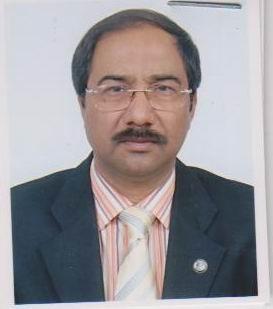 DR. MD. DAYEM UDDINF/Name: Md. Durlov UddinM/Name: Mrs. Ohiron BegumBM & DC Reg. No: A-13364NID: Cell: 01713202000Address: Prof. & Head Of The Dept. Of Radiotherapy, Rajshahi Medical College & Hospital, Rajshahi.Blood Group: 6Voter NoLM-5500006No ImageDR. SHAH AMINUL ISLAMF/Name: M/Name: BM & DC Reg. No: NID: Cell: Address: Rajshahi Division, Rajshahi.Blood Group: 7Voter NoLM-5500007No ImageDR. MD. NAZRUL ISLAMF/Name: M/Name: BM & DC Reg. No: NID: Cell: Address: Nurullah Pathology, Greater Road, Laxmipur, RajshahiBlood Group: 8Voter NoLM-5500008No ImageDR. AKHTER HOSSAINF/Name: M/Name: BM & DC Reg. No: NID: Cell: Address: Associate Prof Of Medicine Rajshahi Medical College, RajshahiBlood Group: 9Voter NoLM-5500009No ImageDR. MD. KAISAR RAHMAN CHOWDHURYF/Name: M/Name: BM & DC Reg. No: NID: Cell: Address: Ullara Clinic, Bilsimla Cloth Rd., RajshahiBlood Group: E X P I R E D10Voter NoLM-5500010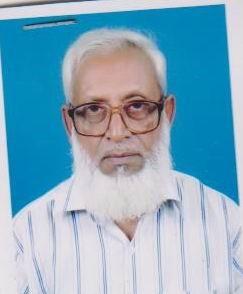 DR. MD. ABDUL KADERF/Name: M/Name: BM & DC Reg. No: NID: Cell: Address: Residence Nirjhar Housing, D-443, RajshahiBlood Group: 11Voter NoLM-5500011No ImageDR. ABU AHMED ASHRAF ALIF/Name: M/Name: BM & DC Reg. No: NID: Cell: Address: Rajshahi Medical College, RajshahiBlood Group: E X P I R E D12Voter NoLM-5500012No ImageDR. SYED AMZAD ALI LITONF/Name: M/Name: BM & DC Reg. No: NID: Cell: Address: Ragistra, Neurosurgery  Medical College, RajshahiBlood Group: 13Voter NoLM-5500013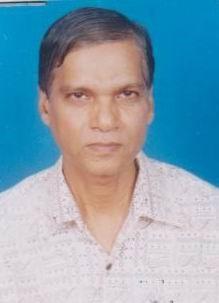 DR. MD. WASIM HUSSAINF/Name: M/Name: BM & DC Reg. No: NID: Cell: Address: Consultant TB. Clinic, RajshahiBlood Group: 14Voter NoLM-5500014No ImageDR. MD. SHOHRAB HOSSAINF/Name: M/Name: BM & DC Reg. No: NID: Cell: Address: TRANSFERED to BMA Dhaka City
LM-1401990Blood Group: TRANSFERED to BMA Dhaka CityLM-140554315Voter NoLM-5500015No ImageDR. MD. SHAKILUR RAHMANF/Name: M/Name: BM & DC Reg. No: NID: Cell: Address: Kazihata, Rajpara, RajshahiBlood Group: 16Voter NoLM-5500016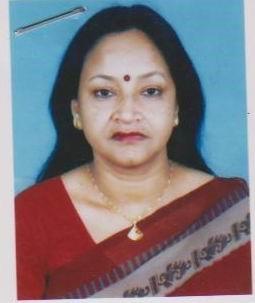 DR. SHAHIN ARAF/Name: M/Name: BM & DC Reg. No: NID: Cell: Address: Kazihata, Rajpara, RajshahiBlood Group: 17Voter NoLM-5500017No ImageDR. MD. FAZLUR RAHMANF/Name: M/Name: BM & DC Reg. No: NID: Cell: Address: Associate Prof, Of  Pathology Rajshahi Medical College, RajshahiBlood Group: 18Voter NoLM-5500018No ImageDR. MD. MONIRUL HOQUEF/Name: M/Name: BM & DC Reg. No: NID: Cell: Address: Training Physician Dirrhoea Training Unit, RMC, RajshahiBlood Group: 19Voter NoLM-5500019No ImageDR. MAMUN UR RASHIDF/Name: M/Name: BM & DC Reg. No: NID: Cell: Address: Assistant Prof. (EC) Pharmacology, RajshahiBlood Group: E X P I R E D20Voter NoLM-5500020No ImageDR. MD. MONSUR ALIF/Name: M/Name: BM & DC Reg. No: NID: Cell: Address: TRANSFERED to BMA Norshingdi Br. LM-4500016Blood Group: TRANSFERED to BMA Dhaka CityLM-140554321Voter NoLM-5500021No ImageDR. MD. ABDULLAHEL KAZEMF/Name: M/Name: BM & DC Reg. No: NID: Cell: Address: Jebun Mansion, E-668, Rajarhat. RajshahiBlood Group: 22Voter NoLM-5500022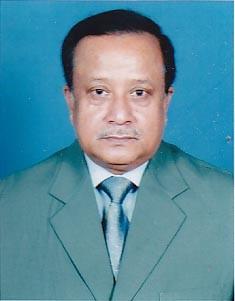 DR. MD. ABUL KASEM PRAMANIKF/Name: M/Name: BM & DC Reg. No: NID: Cell: Address: 358/2, Housing Estate, Uposhahar, RajshahiBlood Group: E X P I R E D23Voter NoLM-5500023No ImageDR. MD. ABDUL MUTTALIBF/Name: M/Name: BM & DC Reg. No: NID: Cell: Address: 356/2, Housing Estate, Uposhahar,RajshahiBlood Group: 24Voter NoLM-5500024No ImageDR. NOOR MOHAMMADF/Name: M/Name: BM & DC Reg. No: NID: Cell: Address: The Akota Clinic, Bar Kharboria, RajshahiBlood Group: E X P I R E D25Voter NoLM-5500025No ImageDR. MD. HAMMAD ALIF/Name: M/Name: BM & DC Reg. No: NID: Cell: Address: Zobeda Villa, Laxmipur, RajshahiBlood Group: 26Voter NoLM-5500026No ImageDR. MD. MIZANUR RAHMANF/Name: M/Name: BM & DC Reg. No: NID: Cell: Address: TRANSFERED to BMA Dhaka City
LM-1861Blood Group: TRANSFERED to BMA Dhaka CityLM-140554327Voter NoLM-5500027No ImageDR. MD. SHAMSUZZAMAN CHOWDHURYF/Name: M/Name: BM & DC Reg. No: NID: Cell: Address: Rajshahi Medical College, RajshahiBlood Group: 28Voter NoLM-5500028No ImageDR. MOHAMMAD FARID UDDINF/Name: M/Name: BM & DC Reg. No: NID: Cell: Address: Dept. of Physiciatry, Rajshahi Medical College, RajshahiBlood Group: 29Voter NoLM-5500029No ImageDR. SYED AZAD ALIF/Name: M/Name: BM & DC Reg. No: NID: Cell: Address: Shahin Clinic, Greater Road, RajshahiBlood Group: E X P I R E D30Voter NoLM-5500030No ImageDR. MOHAMMAD KHOWOJA NURUN NABI CHOWDHURYF/Name: M/Name: BM & DC Reg. No: NID: Cell: Address: Noor Mansion, Sepaypara, RajshahiBlood Group: 31Voter NoLM-5500031No ImageDR. MUHAMMAD ZAHANGIRF/Name: M/Name: BM & DC Reg. No: NID: Cell: Address: Rajshahi Medical College, RajshahiBlood Group: 32Voter NoLM-5500032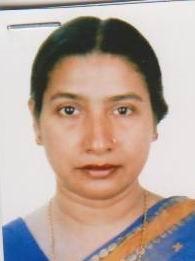 DR. SALM-A ARJUMAND BANUF/Name: M/Name: BM & DC Reg. No: NID: Cell: Address: Registrar, Gynae-1 Rajshahi Medical College, RajshahiBlood Group: 33Voter NoLM-5500033No ImageDR. MD. JAINUL ABEDINF/Name: M/Name: BM & DC Reg. No: NID: Cell: Address: Medical Officer Rajshahi Medical College, RajshahiBlood Group: 34Voter NoLM-5500034No ImageDR. MD. TOWHID HOSSAINF/Name: M/Name: BM & DC Reg. No: NID: Cell: Address: Rajshahi Medical College, RajshahiBlood Group: 35Voter NoLM-5500035DR. HAFIZA KHATOONF/Name: M/Name: BM & DC Reg. No: NID: Cell: Address: Helalun Bhaban, Victoria Road, Ghoramara, RajshahiBlood Group: 36Voter NoLM-5500036No ImageDR. A K M. RAFIQUE UDDINF/Name: M/Name: BM & DC Reg. No: NID: Cell: Address: TRANSFERED to BMA Dhaka City
LM-1402090Blood Group: TRANSFERED to BMA Dhaka CityLM-140554337Voter NoLM-5500037No ImageDR. MD. MOSTAQUE HOSSAIN ANSARIF/Name: Dr. Ahmed Hossain AnsariM/Name: BM & DC Reg. No: NID: Cell: Address: Lecturer Community Medicin RMC, RajshahiBlood Group: E X P I R E D38Voter NoLM-5500038No ImageDR. IFTIKHAR AHMEDF/Name: Late Jahiruddin AhmedM/Name: BM & DC Reg. No: NID: Cell: Address: Associate Professor (CC) Microbiology RajshahiBlood Group: 39Voter NoLM-5500039No ImageDR. MD. KHALILUR RAHMANF/Name: Md. Khapu HowladerM/Name: BM & DC Reg. No: NID: Cell: Address: Rajshahi Medical College, RajshahiBlood Group: 40Voter NoLM-5500040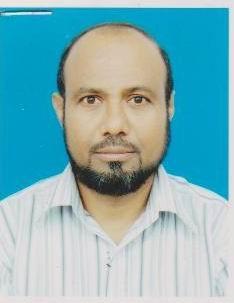 DR. MD. ABDULLAH SIDDIQUEF/Name: Late Abdul GhafurM/Name: BM & DC Reg. No: NID: Cell: Address: Assistat Profesor Microbiology RMC, RajshahiBlood Group: 41Voter NoLM-5500041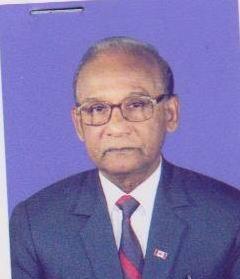 DR. MD. RAFIQUL ALAMF/Name: Late Dr. Momtaz Ali SarkarM/Name: BM & DC Reg. No: NID: Cell: Address: Assoc Prof Cmmunity Medisine RMC, RajshahiBlood Group: 42Voter NoLM-5500042No ImageDR. MD. NAZMUL HAQUEF/Name: Md. Azizul HaqueM/Name: BM & DC Reg. No: NID: Cell: Address: Asst. Prof Pathology Dept. RMC, RajshahiBlood Group: 43Voter NoLM-5500043No ImageDR. ZUBAIR AHMEDF/Name: Md. Mommtas HossainM/Name: BM & DC Reg. No: NID: Cell: Address: Asst. Professor Dept. of Blood Transfusion, RMC, RajshahiBlood Group: 44Voter NoLM-5500044No ImageDR. MD. SULTAN ALAMF/Name: Late K M Ahsan AliM/Name: BM & DC Reg. No: NID: Cell: Address: House  No- 38 Sector - 3 Upashahar Housing Estate, RajshahiBlood Group: 45Voter NoLM-5500045No ImageDR. MUHAMMAD MAHBUB-UL-ALAMF/Name: Alhaz Muhammad Kobad AliM/Name: BM & DC Reg. No: NID: Cell: Address: Vill- Luxmipur B-103, Shersha Road, GPO. RajshahiBlood Group: 46Voter NoLM-5500046No ImageDR. MD. ABUL KASHEM SARKARF/Name: Md. Esahaque Ali SarkarM/Name: BM & DC Reg. No: NID: Cell: Address: Resedent Surgeon (S) RMCH, RajshahiBlood Group: 47Voter NoLM-5500047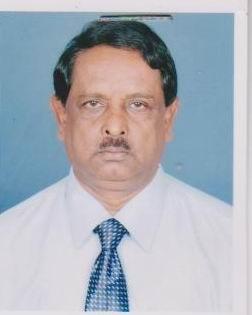 DR. MD. FARRUQUE HOSSAINF/Name: Late Fazlar RahmanM/Name: BM & DC Reg. No: NID: Cell: Address: Radiologist TB Hospital, RajshahiBlood Group: 48Voter NoLM-5500048No ImageDR. FARID AHMED CHOWDHURYF/Name: M/Name: BM & DC Reg. No: NID: Cell: Address: TRANSFERED to BMA Sylhet Br.
LM-6500134Blood Group: TRANSFERED to BMA Dhaka CityLM-140554349Voter NoLM-5500049No ImageDR. SHAMIM AHMEDF/Name: M/Name: BM & DC Reg. No: NID: Cell: Address: TRANSFERED to BMA Dhaka City.
LM-1920Blood Group: TRANSFERED to BMA Dhaka CityLM-140554350Voter NoLM-5500050No ImageDR. MD. ANWAR HOSSAINF/Name: Late Md. Osman GaniM/Name: BM & DC Reg. No: NID: Cell: Address: Instt. of Health Technology, RajshahiBlood Group: 51Voter NoLM-5500051No ImageDR. SAYERA KHATUNF/Name: M/Name: BM & DC Reg. No: NID: Cell: Address: TRANSFERED to BMA Dhaka City.
LM-2045Blood Group: TRANSFERED to BMA Dhaka CityLM-140554352Voter NoLM-5500052No ImageDR. S. M. REZAUL ISLAMF/Name: Md. Abdul Jabber SarkerM/Name: BM & DC Reg. No: NID: Cell: Address: Civil Surgeon Office, RajshahiBlood Group: 53Voter NoLM-5500053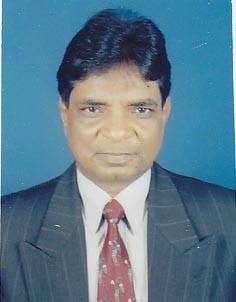 DR. SUJIT KUMAR BHADRAF/Name: Sj. Nalini Mohan BhadraM/Name: BM & DC Reg. No: NID: Cell: Address: Bosepara Ghoramara, RajshahiBlood Group: 54Voter NoLM-5500054No ImageDR. MERINA KHANAMF/Name: Md. Motiar RahmanM/Name: BM & DC Reg. No: NID: Cell: Address: Asstt. Professor Gynae Obs RajshahiBlood Group: 55Voter NoLM-5500055No ImageDR. MD. ABDULLAH AL AMINF/Name: Md Jakir HossainM/Name: BM & DC Reg. No: NID: Cell: Address: R M C H, RajshahiBlood Group: 56Voter NoLM-5500056No ImageDR. TAHSIN ARAF/Name: M/Name: BM & DC Reg. No: NID: Cell: Address: TRANSFERED to BMA Dhaka City.
LM-1402077Blood Group: TRANSFERED to BMA Dhaka CityLM-140554357Voter NoLM-5500057No ImageDR. MEER MAHBUBUL ALAMF/Name: Meer Golam MostafaM/Name: BM & DC Reg. No: NID: Cell: Address: Assistant Professor Surgery RMC, RajshahiBlood Group: 58Voter NoLM-5500058No ImageDR. MD. TAFIQ-UL-ISLAM KHAN (TI.KHAN)F/Name: Late Md. Badruddin KhanM/Name: BM & DC Reg. No: NID: Cell: Address: Mukti Clinic Pvt. Ltd., Lakshmipur, RajshahiBlood Group: 59Voter NoLM-5500059No ImageDR. MD. RABI UL ISLAM KHAN SHOWPONF/Name: Late Azizul IslamM/Name: BM & DC Reg. No: NID: Cell: Address: Xylia Medicare, Laxmipur More, RajshahiBlood Group: 60Voter NoLM-5500060No ImageDR. S M KHODEZA NAHER BEGUMF/Name: Mr. MA BakerM/Name: BM & DC Reg. No: NID: Cell: Address: Xylia Medicare, Laxmipur More, RajshahiBlood Group: 61Voter NoLM-5500061No ImageDR. MD. MIZANUR RAHMANF/Name: M/Name: BM & DC Reg. No: NID: Cell: Address: TRANSFERED to BMA Chittagong Br.
LM- 10Blood Group: TRANSFERED to BMA Dhaka CityLM-140554362Voter NoLM-5500062No ImageDR. MD. NAWSHER ALIF/Name: Md. Mohar Ali BiswasM/Name: BM & DC Reg. No: NID: Cell: Address: 547 Proshanti, Rajarhata, PO.- Rajshahi, RajshahiBlood Group: 63Voter NoLM-5500063No ImageDR. SAMIL UDDIN AHMED SHIMULF/Name: Moin Uddin AhmedM/Name: BM & DC Reg. No: NID: Cell: Address: Cure Nursing Home, 58-A Kazi Hata, RajshahiBlood Group: 64Voter NoLM-5500064No ImageDR. MAHMUD ILAHI MAMUNF/Name: Late A. A. M. Ilahi BukshM/Name: BM & DC Reg. No: NID: Cell: Address: Shapla Diagnostic Complex, Laxmipur, RajshahiBlood Group: 65Voter NoLM-5500065No ImageDR. MD. TABIBUR RAHMAN SK.F/Name: Md. Abdul Qudus Sk.M/Name: BM & DC Reg. No: NID: Cell: Address: Rajshahi University Medical Centre, House # 246, Road # 3,  P.S-Goaliour, Chandrima R/A,  Rajshahi City Corporation, Rajshahi.Blood Group: 66Voter NoLM-5500066No ImageDR. REXONA KHATUNF/Name: Late Md. Abdur RashidM/Name: BM & DC Reg. No: NID: Cell: Address: Lions Eye Hospital, RajshahiBlood Group: 67Voter NoLM-5500067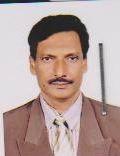 DR. MD. ABDUL AWALF/Name: Late Shafi UddinM/Name: BM & DC Reg. No: NID: Cell: Address: Assistant Registrar S. U. III Rajshahi, Medical Hospital, RajshahiBlood Group: 68Voter NoLM-5500068No ImageDR. CHINMOY KANTI DASF/Name: Late Makan Chandra DasM/Name: BM & DC Reg. No: NID: Cell: Address: Medical Officer (CC) District FP Office, RajshahiBlood Group: 69Voter NoLM-5500069No ImageDR. MD. SAIFUR RAHMANF/Name: : Md. Abdul Quader SarkerM/Name: BM & DC Reg. No: NID: Cell: Address: Nawhata U. S. C. P.O. Lalitganj, RajshahiBlood Group: 70Voter NoLM-5500070No ImageDR. SAYED SHAFIQUL ALAMF/Name: Samued Ashraf Ali AlamM/Name: BM & DC Reg. No: NID: Cell: Address: Ultra Diagnostic Complex, Medical College Road, RajshahiBlood Group: 71Voter NoLM-5500071No ImageDR. EKRAMUL HAQUEF/Name: Md. Monimul HaqueM/Name: BM & DC Reg. No: NID: Cell: Address: 15/19, Greater Road, Laxmipur, RajshahiBlood Group: 72Voter NoLM-5500072No ImageDR. MUSTAFA TARIQUZZAMANF/Name: M/Name: BM & DC Reg. No: NID: Cell: Address: TRANSFERED to BMA Mymensingh Branch LM-4100226Blood Group: TRANSFERED to BMA Dhaka CityLM-140554373Voter NoLM-5500073No ImageDR. MD. TOFAZZAL HAQUEF/Name: Md. Tozammel HaqueM/Name: BM & DC Reg. No: NID: Cell: Address: Medical Officer Sopd RMCH, RajshahiBlood Group: 74Voter NoLM-5500074No ImageDR. MD. ABDUL WADOODF/Name: Md. Elahi Bakhsh MollaM/Name: BM & DC Reg. No: NID: Cell: Address: Vill- & P/O Shyampur, Thana Motihar, RajshahiBlood Group: 75Voter NoLM-5500075No ImageDR. MD. SHANJAD BIN INAMF/Name: Late Dr. Inamul HaqueM/Name: BM & DC Reg. No: NID: Cell: Address: Health Office Kadirganj, RajshahiBlood Group: 76Voter NoLM-5500076No ImageDR. KHONDAKER BULBUL SARWARF/Name: M/Name: BM & DC Reg. No: NID: Cell: Address: TRANSFERED to BMA Dhaka City.
LM-1401887Blood Group: TRANSFERED to BMA Dhaka CityLM-140554377Voter NoLM-5500077No ImageDR. MD. MOBIUL HAQUE HAIDARYF/Name: Md. Mozzammel HaqueM/Name: BM & DC Reg. No: NID: Cell: Address: Assestant Prof. Paediatrics RMC.,Rajshahi.Blood Group: 78Voter NoLM-5500078No ImageDR. BIPUL KUMAR DAMF/Name: Mr. Debendra Nath DamM/Name: BM & DC Reg. No: NID: Cell: Address: Poly Clinic, Greater Road, Laxmipur, RajshahiBlood Group: 79Voter NoLM-5500079No ImageDR. POLY DUTTAF/Name: Dr. Ashutosh DuttaM/Name: BM & DC Reg. No: NID: Cell: Address: Poly Clinic, Greater Road, Laxmipur, RajshahiBlood Group: 80Voter NoLM-5500080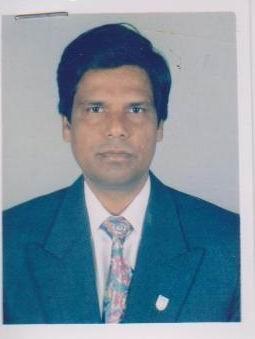 DR. MD. LATIFUR RAHMANF/Name: Late Prof. Md Yusuf AliM/Name: BM & DC Reg. No: NID: Cell: Address: Bhata Para, RajshahiBlood Group: 81Voter NoLM-5500081No ImageDR. MOSFIKA-ZEBARA-YEASMINF/Name: Mr. Abul - QuasemM/Name: BM & DC Reg. No: NID: Cell: Address: 276, Padma- Housing Estate Road, No- 2 Bhadra, RajshahiBlood Group: 82Voter NoLM-5500082No ImageDR. MD. ENAMUL HAQUEF/Name: Md. Abul HossainM/Name: BM & DC Reg. No: NID: Cell: Address: Janata Clinic Laxmipur, Rajshahi DT., Rajshahi.Blood Group: 83Voter NoLM-5500083No ImageDR. SHAH AMANULLAH CHOUDHURYF/Name: Late Alhaj Shah Azizul HoqueM/Name: BM & DC Reg. No: NID: Cell: Address: 12/3, Sector-2, Housing Estate P.O.-Cantonment Rajshahi.Blood Group: 84Voter NoLM-5500084No ImageDR. SHAHELA ZESMINF/Name: Al Haz Shamsuddin AhmedM/Name: BM & DC Reg. No: NID: Cell: Address: 12/3, Sector-2, Housing Estate P.O.-Cantonment, Rahshahi.Blood Group: 85Voter NoLM-5500085No ImageDR. MD. MASUD ALIF/Name: Late Dr Ak Mohammad AliM/Name: BM & DC Reg. No: 21178NID: Cell: Address: E-909, Kadirgonj, Boalia, Rajshahi.Blood Group: 86Voter NoLM-5500086No ImageDR. SHEIK MD.  UDDINF/Name: M/Name: BM & DC Reg. No: NID: Cell: Address: Lecturer, Micro Biology RMC, RajshahiBlood Group: 87Voter NoLM-5500087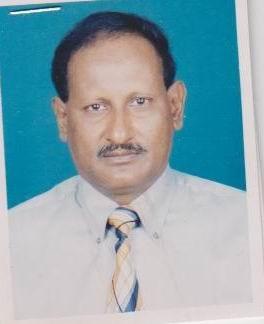 DR. MD. JOHURUL ISLAMF/Name: Late Md. Ahsan AliM/Name: BM & DC Reg. No: NID: Cell: Address: 44/45 Anawara Villa, Firajabad, Sopura, RajshahiBlood Group: 88Voter NoLM-5500088No ImageDR. MD. BADIUZZAMANF/Name: Late Rustom Ali MondolM/Name: BM & DC Reg. No: NID: Cell: Address: Eye Department, Rajshahi Medical College, RajshahiBlood Group: 89Voter NoLM-5500089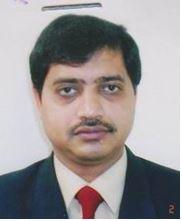 DR. ALI HAIDER MD. TOHURUL ISLAMF/Name: Md. Tofazzal HossainM/Name: BM & DC Reg. No: 23420NID: Cell: Address: Road # 06, House # 62, Padma Residential Area, RajshahiBlood Group: 90Voter NoLM-5500090No ImageDR. FATEMA ASHRAFF/Name: Mr. Munshi Nazib UzzamanM/Name: BM & DC Reg. No: NID: Cell: Address: Asstt. Prof. Dept, of Obs, & Gynae, RMCH, RajshahiBlood Group: 91Voter NoLM-5500091No ImageDR. MD. AZIZUR RAHMAN JOARDERF/Name: Late Munsur Ali JoarderM/Name: BM & DC Reg. No: NID: Cell: Address: Shrmin Nursing Home, Laxmipur, RajshahiBlood Group: 92Voter NoLM-5500092No ImageDR. SHIPRA CHAUDHURYF/Name: Zaheerul Haq ChaudhuryM/Name: BM & DC Reg. No: NID: Cell: Address: Holding No 129 Kazihata, DB Office Lane ,RajshahiBlood Group: 93Voter NoLM-5500093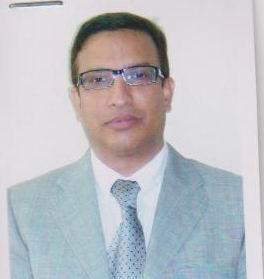 DR. MD. RAIS. UDDIN MONDOLF/Name: Dr. Md. Saif Uddin MondolM/Name: BM & DC Reg. No: NID: Cell: Address: Asstt. Prof. MCH, RajshahiBlood Group: 94Voter NoLM-5500094No ImageDR. MD. AZIZUL HOQUEF/Name: Late Sk Firuz HussainM/Name: BM & DC Reg. No: NID: Cell: Address: Laxmipur Vatapara, RajshahiBlood Group: 95Voter NoLM-5500095No ImageDR. AHASAN HABIBF/Name: M/Name: BM & DC Reg. No: NID: Cell: Address: Associate Prof. Of Phycatry Rajshahi Medical College, RajshahiBlood Group: 96Voter NoLM-5500096No ImageDR. A.K.M. SHAHIDUR RAHMANF/Name: M/Name: BM & DC Reg. No: NID: Cell: Address: House #2/282, Housing State Flat # A-2, Upposhahar Rajshahi.Blood Group: 97Voter NoLM-5500097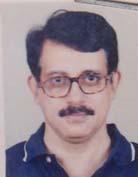 DR. DEBASHISH ROYF/Name: Nirmalendu RoyM/Name: Rekha RoyBM & DC Reg. No: 13636NID: 8192220174588Cell: 01712192104Address: 128, Sultanabad, Ghoramara, Rajshahi-6000Blood Group: A+98Voter NoLM-5500098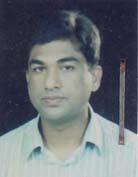 DR. ABDULLAH AL MAMUN HOSSAINF/Name: Late Altaf HussainM/Name: Ms. Husne Ara BegumBM & DC Reg. No: 16037NID: 8194028198157Cell: 01712554542Address: DEPT. Of Psychiatry, Rajshahi Medical College, Rajshahi.Blood Group: O+99Voter NoLM-5500099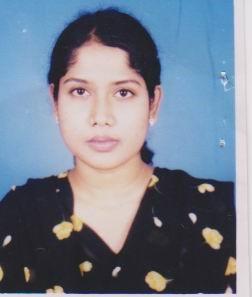 DR. REZWANA SHARMIF/Name: Dr Gotam Bagu  AlamM/Name: Dr. Shirina SultanaBM & DC Reg. No: NID: Cell: Address: Kumudini Womens Medical Collage Hospital, Mirzapur TangailBlood Group: 100Voter NoLM-5500100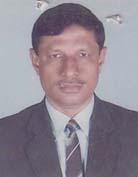 DR. MD. ABUL FAZALF/Name: Late SefatullahM/Name: Late Ayesha KhatoonBM & DC Reg. No: 8830NID: 766875586012Cell: 01711208096Address: Aligonj, PO: Miapur, Rajshahi.Blood Group: O+101Voter NoLM-5500101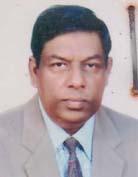 DR. MD. SAIFUL ISLAMF/Name: Late Md. Yeah-yeaM/Name: Begum Lutfun NessaBM & DC Reg. No: 6345NID: 8123404601021Cell: 01711816577Address: 329/A Para Medical Road, Laxmipur, Rajshahi.Blood Group: O+102Voter NoLM-5500102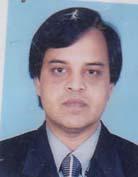 DR. MD. ZULFIQUR ALIF/Name: Late Dr. Abdus SamadM/Name: Tahera BegumBM & DC Reg. No: 23912NID: 8192219329023Cell: 01711578023Address: Sheikh Mahal (2nd Floor), Professor Para, Chotabangram, Sapura, Rajshahi.Blood Group: AB+103Voter NoLM-5500103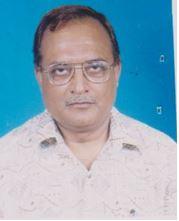 DR. SAYED AHMEDF/Name: Md. Abdul LatifM/Name: Wazeda BegumBM & DC Reg. No: 12292NID: 8192214343700Cell: 01711200014Address: House No: 168, 2nd Floor, Sector-3, Upz: Shaher, Rajshahi.Blood Group: A+104Voter NoLM-5500104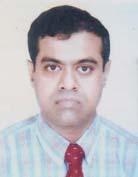 DR. SHEIKH MUHAMMAD EKRAMULLAHF/Name: Sheikh Abdur RahimM/Name: Rabeya BegumBM & DC Reg. No: 16426NID: 8198508260234Cell: 01712646599Address: Associate Professor, Dept. of Neurosurgery, Rajshahi Medical College, RajshahiBlood Group: A+105Voter NoLM-5500105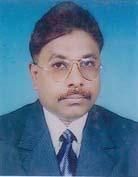 DR. MD. IMDADUL HAQUEF/Name: Late Md. Mohasin AliM/Name: Late GedimoniBM & DC Reg. No: 12792NID: 8128208579332Cell: 01711451066Address: Asst. Prof. Department Of Paediatrics, Rajshahi Medical College.Blood Group: O+106Voter NoLM-5500106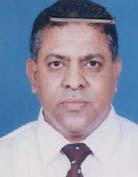 PROF. (DR.) A. B. M. ABDUL HANNANF/Name: M/Name: BM & DC Reg. No: 9681NID: 8192214344573Cell: 01711839540Address: Principal & Professor Of Surgery, Rajshahi Medical College.Blood Group: O+TRANSFERED to BMA Dhaka CityLM-1405543107Voter NoLM-5500107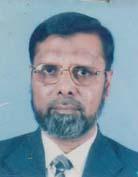 DR. MD. MANZURUL HAQUEF/Name: Md. Mozammel HaqueM/Name: Mrs. Amina HaqueBM & DC Reg. No: 7225NID: 8198503432148Cell: 01711815827Address: Associate Professor (CC), Surgery, Rajshahi Medical College, Rajshahi-6000Blood Group: A+108Voter NoLM-5500108DR. MD. DURRUL HUDAF/Name: Md. Toki UddinM/Name: Most. Shamsun NaharBM & DC Reg. No: 22483NID: 8198505395221Cell: 01715804433Address: Deptt. Of Radiology & Imaging, Rajshahi Medical College Rajshahi .Blood Group: O+109Voter NoLM-5500109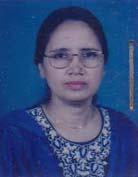 DR. MEHERUNNESAF/Name: Late M. IsmailM/Name: Late Mrs. Jayeda KhatunBM & DC Reg. No: 17001NID: 8192214344614Cell: 01713228358Address: Junior Consultant (Pathology) OSD, DGHS Rajshahi Medical College.Blood Group: O+110Voter NoLM-5500110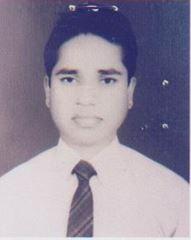 DR. OBAIDUL HAQUE OBAIF/Name: Md. Abdul KarimM/Name: Mrs. Maleka Parvin BanuBM & DC Reg. No: 27955NID: 8192214345248Cell: 01556303198Address: H-24, Sec-2, Upashahar Housing Estate, P.O: Cantt-5202, Rajshahi.Blood Group: B+111Voter NoLM-5500111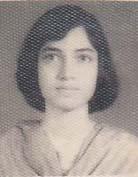 DR. FAHMIDA SULTANAF/Name: Md. Abul Kalam AzadM/Name: Late Moslema KhatunBM & DC Reg. No: 48226NID: 819221829154Cell: 01711013934Address: House No: 4, Sector No: 2, Upshahar, Housing Estate, P.O.Cantt-5202, Rajshahi-6202.Blood Group: B+112Voter NoLM-5500112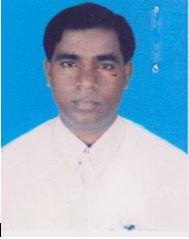 DR. MD. MAFIZUL ISLAMF/Name: Alhaj Md. Abdul QuddusM/Name: Mst. Rabeya BegumBM & DC Reg. No: 25345NID: 8192210362805Cell: 01720615183Address: Vill; Hetem Kha, P.O: GPO-6000, P.S: Boalia, Dist: Rajshahi.Blood Group: AB+113Voter NoLM-5500113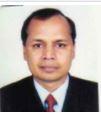 DR. PROBODH KUMAR BISWASF/Name: Late Judhistir Chandra BiswasM/Name: BM & DC Reg. No: NID: Cell: Address: T.F. Noagaon, LM-24Blood Group: 114Voter NoLM-5500114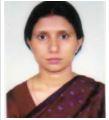 DR. KABERI GUHF/Name: Late Poresh Ch. GuhM/Name: BM & DC Reg. No: NID: Cell: Address: N/ABlood Group: 115Voter NoLM-5500115No ImageDR. MD. SIDDIQUE HOSSAINF/Name: M/Name: BM & DC Reg. No: NID: Cell: Address: aBlood Group: 116Voter NoLM-5500116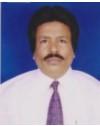 DR. SHIRAJEE NAZMUL HASNAINF/Name: Late Giasuddin ShirajeeM/Name: BM & DC Reg. No: NID: Cell: Address: T.F. Chapai-Nawabgonj, LM-03Blood Group: 117Voter NoLM-5500117DR. MD. GAZIUL ALAMF/Name: Md. Gashir UddinM/Name: Late Latifa BegaumBM & DC Reg. No: 12533NID: 8198507221023Cell: 01711483761Address: B-64, Laxmipur, P.O: GPO-6000, Rajshahi.Blood Group: A+118Voter NoLM-5500118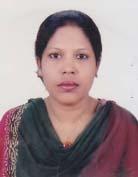 DR. RAWSHAN ARA KHATUNF/Name: Kazi Ahmed JanM/Name: Mst. Jobeda KhatunBM & DC Reg. No: 21613NID: 8198510364939Cell: 01713228351Address: M.O. MOPD, Rajshahi Medical College Hospital, Rajshahi.Blood Group: A+119Voter NoLM-5500119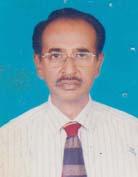 DR. MOHD. ABDUR RAHMANF/Name: Mr. Mohi Uddin AhmedM/Name: Mrs. Rahima BegumBM & DC Reg. No: 7879NID: 8192226332916Cell: 01712560614Address: 269-2, Padma Residential Area, Rajshahi.Blood Group: B+E X P I R E D120Voter NoLM-5500120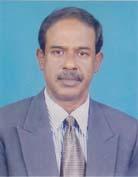 DR. DIPAK KUMAR MOHANTAF/Name: Sunil Kumar MohantaM/Name: Prova Rani MohantaBM & DC Reg. No: 11268NID: 8198510362958Cell: 01715519518Address: Assistant. Prof, Pathology (C.C) Rajshahi Medical College.Blood Group: B+121Voter NoLM-5500121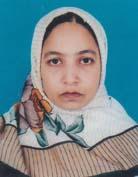 DR. SAMIA NAZF/Name: Md. Badrul KaderM/Name: Mst. Firoza KaderBM & DC Reg. No: 19732NID: 8192209251552Cell: 01715056843Address: D-206, Pathanpara, Rajshahi.Blood Group: B+122Voter NoLM-5500122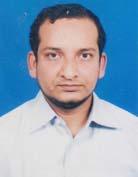 DR. M. MORSED ZAMAN MIAHF/Name: Md. Shohidul AlamM/Name: Mist. Monowara BegumBM & DC Reg. No: 37257NID: Cell: 01711814225Address: Arundhoti, Kazihata, 2nd Floor, Rajshahi.Blood Group: A+123Voter NoLM-5500123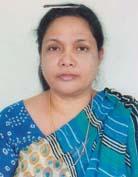 DR. HASINA AKHTARF/Name: Panir Uddin AhmedM/Name: Nurjahan BegumBM & DC Reg. No: 8297NID: 8194030127408Cell: 01711802450Address: W14/B, Rajshahi University Campus Rajshahi.Blood Group: B+124Voter NoLM-5500124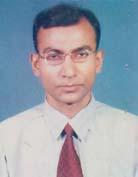 DR. MD. SHARIF CHOWDHURYF/Name: Chowdhury Md. IliasM/Name: Late Sahera BanuBM & DC Reg. No: 26916NID: 2697557397376Cell: 01712618510Address: Department Of Radiology & Imaging, Rajshahi Medical College Hospital RajshahiBlood Group: O+125Voter NoLM-5500125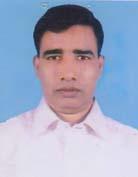 DR. MD. ABDUL BARIF/Name: Md. NasiruddinM/Name: Fatema BegumBM & DC Reg. No: 29028NID: 2696352218153Cell: 01716385474Address: 259/2, Padma R/A Boalia, Rajshahi.Blood Group: B+126Voter NoLM-5500126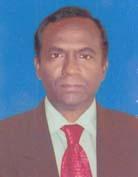 DR. BIMAL KUMAR BASUF/Name: Late. Bipul Chandra BasuM/Name: Late Shipra Rani BasuBM & DC Reg. No: 16067NID: 8198506401184Cell: 01711108374Address: 192, B, Kazihata Rajshahi-6000.Blood Group: B+127Voter NoLM-5500127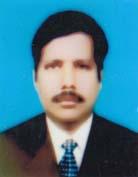 DR. MD. NOWSHAD ALIF/Name: Late Eyad Ali MandalM/Name: Mst. Champa BegumBM & DC Reg. No: 23050NID: 8118213536028Cell: 01711123748Address: Asst. Prof. ( Pedi. Surgery), Rajshahi Medical College.Blood Group: AB+128Voter NoLM-5500128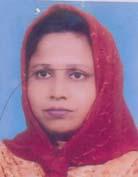 DR. KHADIZA KHANAMF/Name: Late Abdul Aziz SikderM/Name: Aleya BegumBM & DC Reg. No: 25341NID: 8192212234462Cell: 01713228367Address: Department Of Pathology Rajshahi Medical College.Blood Group: O+129Voter NoLM-5500129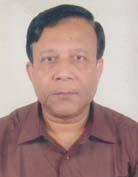 DR. A.K.M. MONOARUL ISLAMF/Name: Md. Abul Kalam AzadM/Name: Monowara BegumBM & DC Reg. No: 12810NID: 8198510364938Cell: 01713228350Address: Associate Professor, Nephrology Rajshahi Medical College, Rajshahi.Blood Group: B+130Voter NoLM-5500130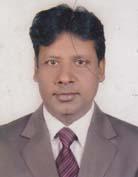 DR. MD. HAFIZUR RAHMANF/Name: Md. Mozaher Ali PramanicM/Name: Most. Mazeda KhatunBM & DC Reg. No: 20925NID: 8198510364179Cell: 01714475325Address: 528/1, Kazihata Rajshahi, GPO Rajshahi-6000.Blood Group: B+131Voter NoLM-5500131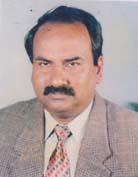 DR. MD. MONSUR RAHMANF/Name: Late Abdur Rahman MondalM/Name: Late Fatema KhatunBM & DC Reg. No: 9185NID: 8113159511212Cell: 01711895387Address: Holding-282, G-777, Sultanabad, Ghoramara, Rajshahi.Blood Group: B+132Voter NoLM-5500132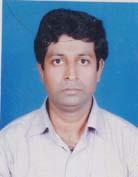 DR. SUBRATA GHOSHF/Name: Subhash Chandra GhoshM/Name: Joyanti GhoshBM & DC Reg. No: 34257NID: 8192222318147Cell: 01712025871Address: 327/ Sagarpara, Ghoramara, Rajshahi.Blood Group: B+133Voter NoLM-5500133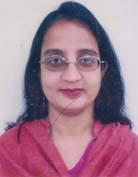 DR. NUR-A-ATIA LOVELYF/Name: Md. Anwar AliM/Name: Mrs. Shawkat Ara BegumBM & DC Reg. No: 35784NID: 8132226330614Cell: 01814967747Address: Lecturer, Dept. Of Biochemistry, Rajshahi Medical College.Blood Group: B+134Voter NoLM-5500134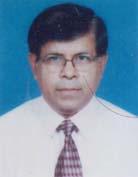 DR. MD. ABU BAKAR SIDDIQUEF/Name: Md. Ibrahim HossainM/Name: Zomila KhatunBM & DC Reg. No: 8507NID: 8192225179206Cell: 01713228376Address: Senior Consultant, Surgery, Adhunik Sadar, Hospital, Natore.Blood Group: A+135Voter NoLM-5500135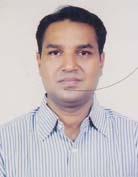 DR. MD. AZIZUL HAQUEF/Name: Md. Fazlul HaqueM/Name: Suraiya HaqueBM & DC Reg. No: 27620NID: 8198505391080Cell: 01715367844Address: Flat 4/A, Suvechcha Nibas, Chandipur, Rajshahi.Blood Group: B+136Voter NoLM-5500136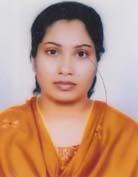 DR. LAILA SHAMIMA SHARMINF/Name: Md. Rabiul AlamM/Name: Jahanara KhatunBM & DC Reg. No: 33835NID: 8198505391081Cell: 01712299174Address: Flat 4/A, Suvechcha Nibas, Chandipur, Rajshahi.Blood Group: O+137Voter NoLM-5500137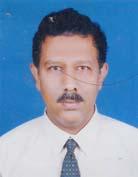 DR. MD. RUHUL AMINF/Name: Md. Athar HossainM/Name: Most. Rabeya HossainBM & DC Reg. No: 20355NID: 19668192218000003Cell: 01942336430Address: Area -46/Shalbagan, P.O; Sopura code-6203, Dist: Rajshahi.Blood Group: B+138Voter NoLM-5500138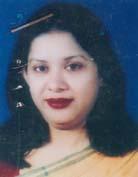 DR. NASIM AKHTER ARINAF/Name: Md. Abdul MannanM/Name: Mrs. Razia MannanBM & DC Reg. No: 24019NID: 8192221355344Cell: 01711302340Address: MCWC, Hatem Khan, Rajshahi.Blood Group: O+139Voter NoLM-5500139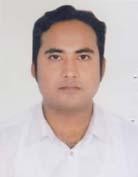 DR. MD. RAJIUL HAQUEF/Name: Prof. Md. Habibullah MiaM/Name: Khursheda KhanomBM & DC Reg. No: 50923NID: 8192213100809Cell: 01711302127Address: Hamim Villa, Hold No:180, East Of Eid Gah, Kadirgonj, P.O: GPO: 6000, Boalia, Rajshahi.Blood Group: A+140Voter NoLM-5500140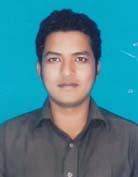 DR. DEWAN MD MEHEDI HASANF/Name: M/Name: BM & DC Reg. No: 50374NID: 8193510365066Cell: 01717515166Address: 157/3, Housing State, Uposhohor, Rajshahi-6203.Blood Group: O+TRANSFERED to BMA Dhaka CityLM-1405543141Voter NoLM-5500141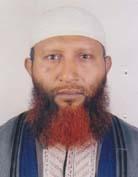 DR. MD. ASADUR RAHMANF/Name: Md. Anisur RahmanM/Name: Shakhina BegumBM & DC Reg. No: 20659NID: 8198508263126Cell: 01915342209Address: 52, Kazihata C& B Mor Rajshahi.Blood Group: A+142Voter NoLM-5500142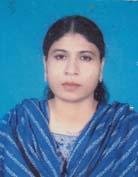 DR. MST. ROKEYA KHATUNF/Name: Late Osman MollahM/Name: Mst. Sonavan BegumBM & DC Reg. No: 25549NID: 8118213635045Cell: 01712803053Address: Consultant, ( G & O) Dept Of G& Obst, Rajshahi Medical College Hospital.Blood Group: A+143Voter NoLM-5500143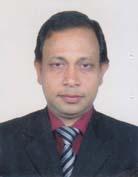 DR. MOHAMMAD MAHBUBUR RAHMAN KHANF/Name: Mohammad Khan Eshahaque AliM/Name: Khairun Nahar KhanamBM & DC Reg. No: 19910NID: 8192218296687Cell: 01711302263Address: Assistant Prof. ( Medicine) Rajshahi Medical College.Blood Group: AB+144Voter NoLM-5500144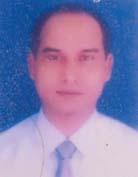 DR. MD. MATIUL ISLAMF/Name: Late Abdul Mozid MiahM/Name: Mrs. Komela BegumBM & DC Reg. No: 27549NID: 3219150558282Cell: 01713210203Address: House No: 11, Ward No: 18, Salbagan, Sopura, Boalia, Rajshahi.Blood Group: A+145Voter NoLM-5500145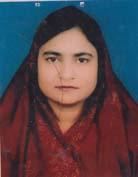 DR. SHAMIMA KHATUNF/Name: Late Sakender AliM/Name: Mrs. Sumsun NaharBM & DC Reg. No: 33739NID: 8192218297233Cell: 01711390398Address: House No: 11, Ward NO: 18, Salbagan, Sopura, Boalia, Rajshahi.Blood Group: O+146Voter NoLM-5500146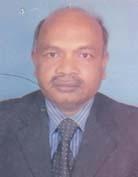 DR. MD. KHALILUR RAHMANF/Name: Late Meher Ali SarkerM/Name: Anwara BegumBM & DC Reg. No: 20590NID: 8192212234463Cell: 01711302261Address: Department Of Medicine, Rajshahi Medical College Rajshahi.Blood Group: B+147Voter NoLM-5500147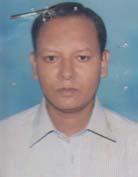 DR. MD. ABU SAYEMF/Name: Md. Abu Bokor SiddikM/Name: Mrs. Marium BegumBM & DC Reg. No: 42402NID: 8515854896465Cell: 01712779808Address: Director ( Health), Rajshahi, (Division Consultant- Rajshahi, NTP, DGHS)Blood Group: A+148Voter NoLM-5500148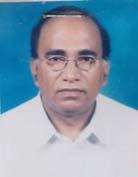 DR. MD. TOWFIQUL ISLAMF/Name: Late. Shahjaman MiaM/Name: Towfiqun NessaBM & DC Reg. No: 8932NID: 8192222428093Cell: 01711483693Address: Deputy Director, Office Of The Director (Health), Rajshai Div. Raj.Blood Group: A+149Voter NoLM-5500149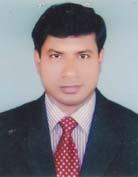 DR. MD. ANISUR RAHMANF/Name: Md. Anowar Hossain SarkerM/Name: Most. Shamsunnahar BegumBM & DC Reg. No: 32298NID: 6914447527239Cell: 01712839547Address: 663/1, Uposhohor Housing Estate, P.O; Sopura, P.S: Boalia, Rajshahi.Blood Group: B+150Voter NoLM-5500150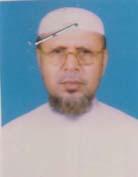 DR. MD. MOJIBUR RAHMANF/Name: Late. Naimuddin MondalM/Name: Late Tilojan NessaBM & DC Reg. No: 8790NID: 8198506409015Cell: 01715002365Address: 813/Baganpara, Lakshmipur, Rajshahi.Blood Group: B+151Voter NoLM-5500151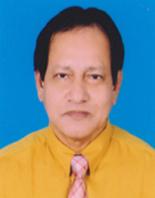 PROFESSOR DR. MD. BELAL UDDINF/Name: Late Md. Mobarak HossainM/Name: Most. Saera KhatunBM & DC Reg. No: 18554NID: 8198506400040Cell: 01711013743Address: Professor of Pediatrics, Rajshahi Medical College, RajshahiBlood Group: O+152Voter NoLM-5500152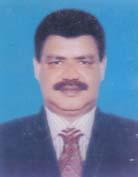 DR. MD. MOHIBUL HASSANF/Name: Late Abu Ahmed Abdul LatifM/Name: Begum Meherun NessaBM & DC Reg. No: 42856NID: 8192214344485Cell: 01713228346Address: Asst. Prof. Dept. Of Surgery, Shaheed  Ziaur Rahman Medical College, Bogra.Blood Group: AB+153Voter NoLM-5500153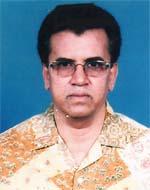 DR. WALI AHMEDF/Name: Mohd. Sadeque Ali MondalM/Name: Most. Rabeya KhatunBM & DC Reg. No: 13590NID: 19598198505398447Cell: 01711467327Address: Mourusi 29/A, Ward-10, Ghosh Para, Rajshahi city, RajshahiBlood Group: O+154Voter NoLM-5500154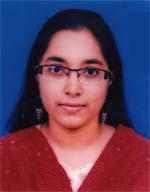 DR. FARJANA KABIRF/Name: Enamul KabirM/Name: Rahima BegumBM & DC Reg. No: 49617NID: 8192222429004Cell: 01731845534Address: Physiology Department , Rajshahi Medical College RajshahiBlood Group: B+155Voter NoLM-5500155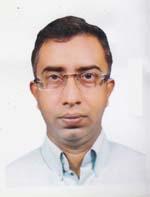 DR. KHANDKER MD. FAISAL ALAMF/Name: Late Khandker Shamsul AlamM/Name: Late Alema SharifaBM & DC Reg. No: 23518NID: 8198508260156Cell: 01739030974Address: Shekor Hovsf:492, Kazihata, Rajshahi-6000Blood Group: O+156Voter NoLM-5500156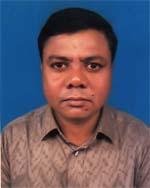 DR. PRABIR MOHAN BASAKF/Name: Sankar Mohan BasakM/Name: Saptomi Rani BasakBM & DC Reg. No: 34135NID: 2697557397816Cell: 01712416862Address: W-161, Medicient Dept. Rajshahi Medical College Hospital, Rajshahi-6000Blood Group: O+157Voter NoLM-5500157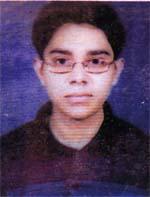 DR. MD. NASIB UJ ZAMANF/Name: Md. Surat ZamanM/Name: Nasrin AkhterBM & DC Reg. No: 60843NID: 01988819850539217Cell: 01724308676Address: 490 (H.N) , Raninagar, Ghoramara, Boalia Thana, RajshahiBlood Group: AB+158Voter NoLM-5500158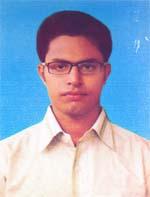 DR. MD. SHAFIQUL ISLAM OPUF/Name: Md. Abdul MannanM/Name: Rabya KhatunBM & DC Reg. No: 77026NID: 19926125207000079Cell: 01745222655Address: Room No. 104, Shahid Sha Moinul Ahsan Hostel, Rajshahi.Blood Group: O+159Voter NoLM-5500159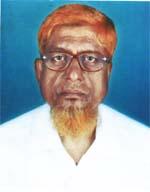 DR. MD. ALI NAOROZF/Name: Late Md. MowiuddinM/Name: Late Halima KhatunBM & DC Reg. No: 9860NID: 8192215245685Cell: 01714020050Address: Kadirgong, Darikhorbona, House No. 421/B, Cantonment 6202, RajshahiBlood Group: O+160Voter NoLM-5500160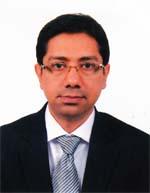 DR. AHMED ASIF IQBALF/Name: Ansar Uddin AhmedM/Name: Husney Ara BegumBM & DC Reg. No: 26728NID: 8192222316652Cell: 01718280538Address: Asst. Prof. Ortho Surgery Department, RMCH, H-353, Suniket, Ghoranmara, Bolia, RajshahiBlood Group: O+161Voter NoLM-5500161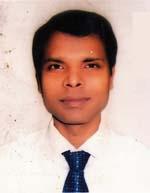 DR. MD. NURE ALOM SIDDIQUIF/Name: Md. Enamul HoquiM/Name: Most. Hamida BegumBM & DC Reg. No: 28984NID: 8198503434821Cell: 01712213110Address: Asst. Prof. Medicine Dep. RMCHBlood Group: O+162Voter NoLM-5500162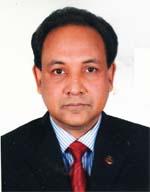 DR. MOHD. ALAMGIR HOSSAINF/Name: Mohd. Abed Ali BiswasM/Name: Dil RawshanBM & DC Reg. No: 21513NID: 8192225359963Cell: 01712511462Address: Associate Professor(Ortho-Surgery), Rajshahi Medical College, RajshahiBlood Group: O+163Voter NoLM-5500163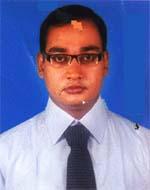 DR. MD. TAMJID ALIF/Name: Prof. Amjad AliM/Name: Rowshan Ara BegumBM & DC Reg. No: 43209NID: 2697557395492Cell: 01678150705Address: OSD, DGHS, Mohakhali, Dhaka-1212, Deputed To MD. (Residency), Physical Medicine & Rehabilitation, BSMMUBlood Group: O+164Voter NoLM-5500164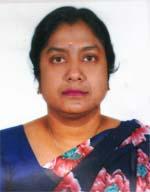 DR. MOSAMMAT NARGIS SHAMIMAF/Name: Md. AsaduzzamanM/Name: Hasina BegumBM & DC Reg. No: 21021NID: Cell: 01716402819Address: Assistant Professor (Gynee), Rajshahi Medical College, RajshahiBlood Group: O-165Voter NoLM-5500165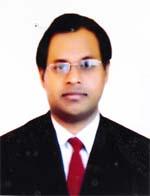 DR. BOLAI CHONDRO SARKERF/Name: Gonesh Chondro SarkerM/Name: Usha Rani SarkerBM & DC Reg. No: 35631NID: 8112539891505Cell: 01712105766Address: Jhaotola More, Laxmipur, RajshahiBlood Group: O+166Voter NoLM-5500166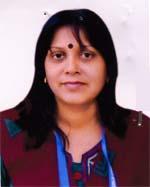 DR. RAKHI DEBIF/Name: Late Sujit Kumar DebnathM/Name: Anima DebiBM & DC Reg. No: 35632NID: 8112539891506Cell: 01718788166Address: Jhaotola More, Laxmipur, RajshahiBlood Group: O+167Voter NoLM-5500167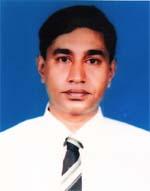 DR. ABU HENA MOSTAFA KAMALF/Name: Mir Mahmudul HaqueM/Name: Most. Khodeza BegumBM & DC Reg. No: 24862NID: 19688198503432430Cell: 01711135497Address: ARC South Breeze, 2nd Floor. Stadium Road, New Bilshimla, RajshahiBlood Group: B+168Voter NoLM-5500168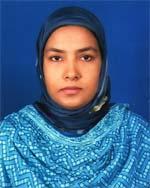 DR. WAHIDA KHATUNF/Name: M. Tojammel HossainM/Name: Most. Johora KhatunBM & DC Reg. No: 28233NID: 19748198503432429Cell: 01746725605Address: ARC South Breep, 2nd Floor, Stadium Road, New Polshimla, RajshahiBlood Group: B+169Voter NoLM-5500169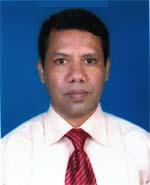 DR. MD. JAWADUL HAQUEF/Name: Md. Esarul HaqueM/Name: Marium BegumBM & DC Reg. No: 14487NID: 8192214345204Cell: 01713228327Address: Prof. & Head , Dept. of Community Medicines, Rajshahi Medical College, RajshahiBlood Group: O+170Voter NoLM-5500170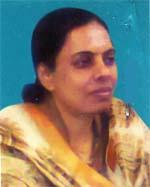 DR. SHERMIN SALINA SULTANAF/Name: Late Lutfor RahmanM/Name: Late Monowara BegumBM & DC Reg. No: 19909NID: 8198503438955Cell: 01711318489Address: Mo, Fwuti, RajshahiBlood Group: O+171Voter NoLM-5500171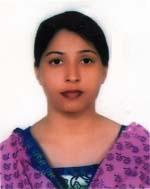 DR. RUPSHA NURA LAILAF/Name: Md. Emdadul HaqueM/Name: Mrs. Monowara BegumBM & DC Reg. No: 36258NID: 8198510364488Cell: 01715204738Address: Santu Cottage , Holding No. 213, T.B. Road, Laxmipur, RajshahiBlood Group: O+172Voter NoLM-5500172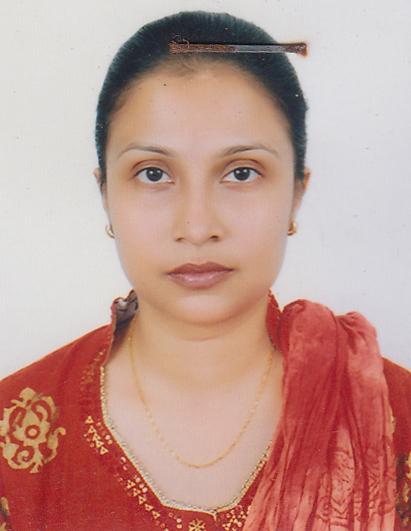 DR. MD. SHOHIDUL ISLAMF/Name: Late Mocklechar RahmanM/Name: Mrs. Safura KhatunBM & DC Reg. No: 34914NID: 8198506401424Cell: 01818735801Address: 313/A Kazihata, RajshahiBlood Group: B+173Voter NoLM-5500173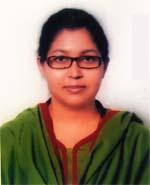 DR. SHAHANAZ BANUF/Name: Let. Md. Emdadul HaqueM/Name: Mrst. Monowara BegumBM & DC Reg. No: 33297NID: 8198506402367Cell: 01718172271Address: Santu Cottage Laxmipur, T. B. Hospital Road, Rajpara Gpo-6000, RajshahiBlood Group: O+174Voter NoLM-5500174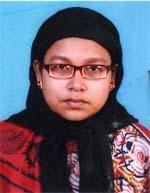 DR. MST. AFROZA KHATUNF/Name: Md. Aminul HuqM/Name: Mrs. Morium BegumBM & DC Reg. No: 21025NID: 6924103058860Cell: 01711129769Address: Shibganj, ChapainawabgonjBlood Group: A+175Voter NoLM-5500175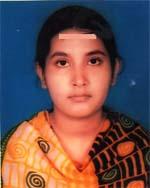 DR. NASRIN AKTERF/Name: Md. Shajahan MiaM/Name: Shamsun NaharBM & DC Reg. No: 45898NID: 6725803911799Cell: 01717450743Address: 88/A Helenabad Girls School Road Vatapara, RajshahiBlood Group: B+176Voter NoLM-5500176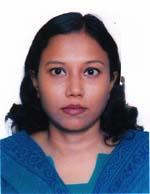 DR. FAHMIDA SHIREEN NEELAF/Name: Md. Mokhlesur RahmanM/Name: Mrs. Tanjila RahmanBM & DC Reg. No: 31153NID: 19758192214345249Cell: 01712204590Address: House No. 24, Sector 2, Road 2, Upashahar Housing Estate, RajshahiBlood Group: O+177Voter NoLM-5500177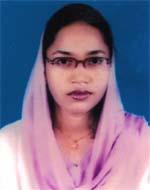 DR. MST. MOSFIKA KOWSARIF/Name: Md. Golam MostafaM/Name: Mst. Mojtahedun NesaBM & DC Reg. No: 43596NID: 2696829754862Cell: 01712945518Address: 360, Konika, New Bil Shimla, Rajshahi-6000Blood Group: O+178Voter NoLM-5500178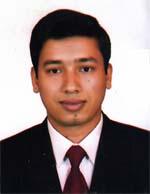 DR. BIDHAN KUMAR FOWJDARF/Name: Priyanath FowjdarM/Name: Sushama FowjdarBM & DC Reg. No: 37980NID: 8128205574743Cell: 01712503197Address: Anaesthemia & ICU Dept. Rajshahi Medical College Hospital, RajshahiBlood Group: AB+179Voter NoLM-5500179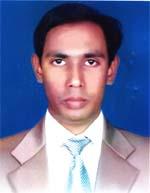 DR. SUBAL CHANDRA PAULF/Name: Late Naresh Chandra PaulM/Name: Late Basanti Rani PaulBM & DC Reg. No: 34781NID: 7214023490154Cell: 01712051950Address: 519 Kazihata, Rajshahi-6000Blood Group: O+180Voter NoLM-5500180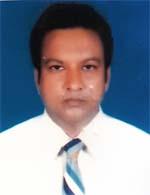 DR. MD. RANA MAHFUZUL HAQUEF/Name: Md. Abdul HaqueM/Name: Mahfuza KhatunBM & DC Reg. No: 22717NID: 8192209252327Cell: 01711968699Address: 246, Pathanpara , RajshahiBlood Group: B+181Voter NoLM-5500181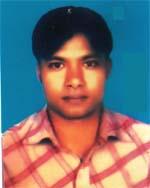 DR. MD. AMINUL ISLAMF/Name: Md. Anwar HossainM/Name: Most. Hazera KhatunBM & DC Reg. No: 44496NID: 19826914181000025Cell: 01716024266Address: Mo. Upazilla Health Complex, Charghat, RajshahiBlood Group: O+182Voter NoLM-5500182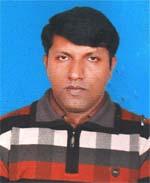 DR. MD. ARIFUL ALAM SUMONF/Name: Md. Rustam Ali MondalM/Name: Mrs. Afroza ShahinBM & DC Reg. No: 39810NID: 8192222352762Cell: 01924030949Address: 217/2, Poba, Notun Para, Post-Sopvra, RajshahiBlood Group: A+183Voter NoLM-5500183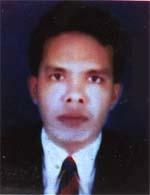 DR. MD. FAISHAL SHAHNEWAZ HAQUEF/Name: Dr. Md. Enamul HaqueM/Name: Mrs. Fikria HaqueBM & DC Reg. No: 47488NID: 8192214344046Cell: 01712114522Address: Janata Clinic, Hatem Kha, Rajshahi, Thana-Boalia, RajshahiBlood Group: O+184Voter NoLM-5500184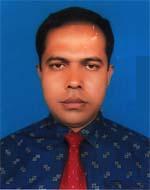 DR. MD. HABIBUL HASANF/Name: Late Md. Jamal Uddin AhmedM/Name: Hasna BanuBM & DC Reg. No: 42433NID: 8192214344012Cell: 01717544883Address: C-34, Sopjra, Bscic Industrial Area, 6202, RajshahiBlood Group: AB+185Voter NoLM-5500185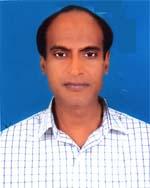 DR. MD. ARSHED ALIF/Name: Md. Abdul KashemM/Name: Mrs. Asia KhatunBM & DC Reg. No: 38862NID: 4798516214925Cell: 01716414380Address: Surgery Department, RMCHBlood Group: A+186Voter NoLM-5500186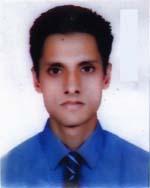 DR. MD. ABDULLAHIL BAKIF/Name: Md. Abdur RazzaqueM/Name: Tahsina FerdousBM & DC Reg. No: 60587NID: 8192226330620Cell: 01922522807Address: House -188, Road-4, Padma Residential Area, P.s-Bualia, RajshahiBlood Group: O+187Voter NoLM-5500187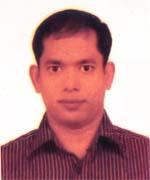 DR. MD. SHAHIDUL ISLAM ROBINF/Name: Md. Ismail HossainM/Name: Mrs. Nurjahan BegumBM & DC Reg. No: 45857NID: 8524904189559Cell: 01712198269Address: Upazilla Health Complex, Tarone, RajshahiBlood Group: O+188Voter NoLM-5500188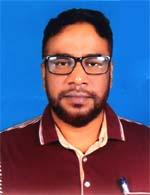 DR. A. K. M. NURUL AMINF/Name: Late Atahar Ali KhanM/Name: Most. Achia KhatunBM & DC Reg. No: 32243NID: 19728198506000001Cell: 01746013258Address: 356, Shersah Road, Laxmipur, Rajshahi-6000Blood Group: AB+189Voter NoLM-5500189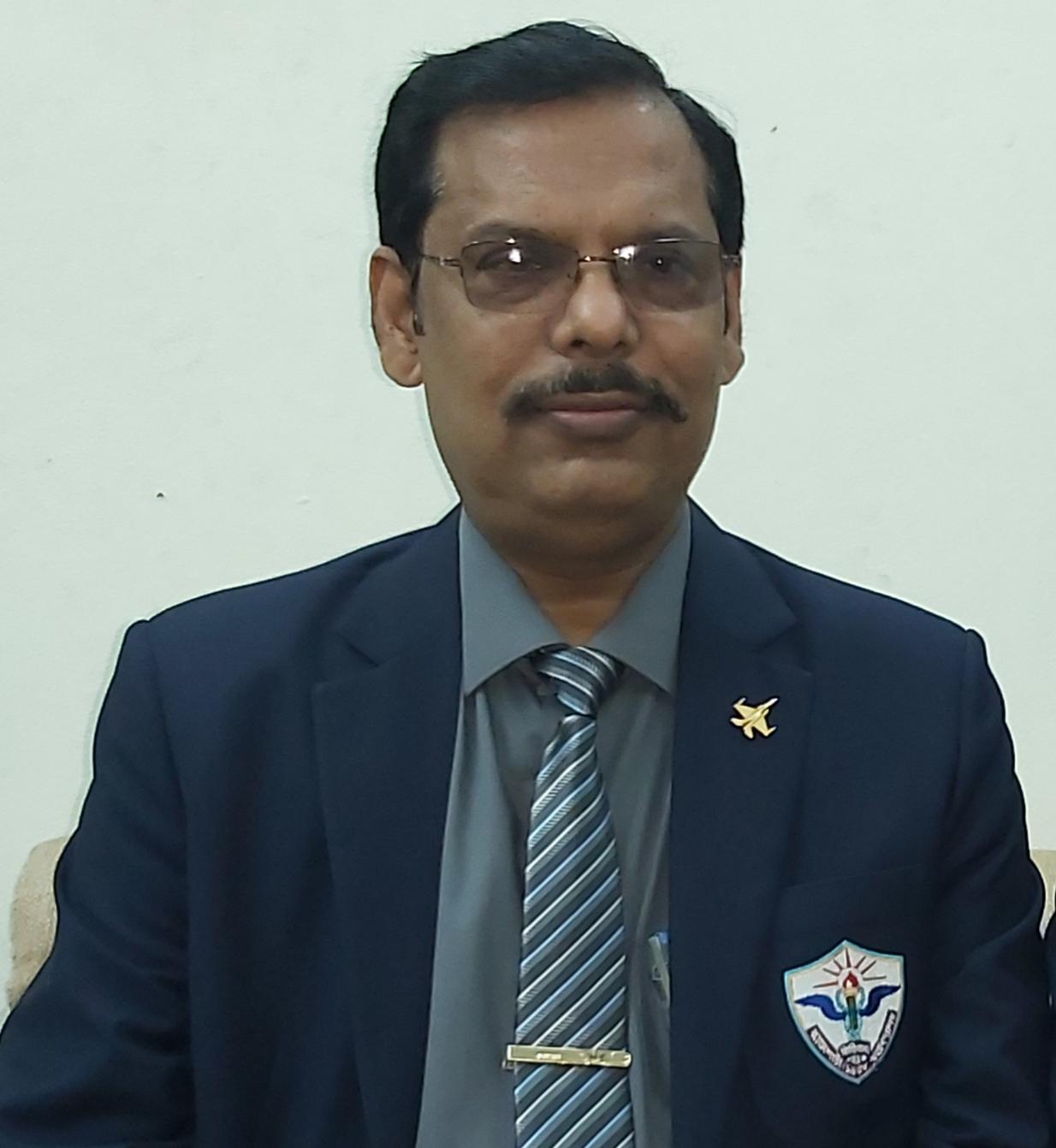 DR. MD. SELIM KHANF/Name: Late Afzal Hossain KhanM/Name: Mst. Asma KhanBM & DC Reg. No: 21024NID: 19666924103058859Cell: 01713228383Address: Rajshahi Medical CollegeBlood Group: O+190Voter NoLM-5500190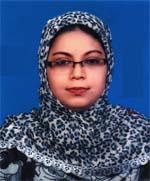 DR. SOME ROSE PERVINF/Name: Md. Mohasin AliM/Name: Rowshan Ara BegumBM & DC Reg. No: 45788NID: 2691650160778Cell: 01791111460Address: 262/3, pathanpara, RajshahiBlood Group: O+191Voter NoLM-5500191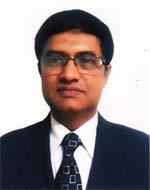 DR. SUZON AL HASANF/Name: Md. Ashraff HossainM/Name: Roushan BegumBM & DC Reg. No: 16925NID: 1595715413543Cell: 01819349500Address: 111 Bihas, Choddopai Binodpur, RajshahiBlood Group: B+192Voter NoLM-5500192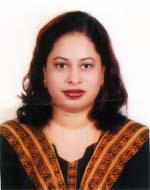 DR. MUHATARIMA TABASSUMF/Name: Md. Shahidur RahmanM/Name: Shirin RahmanBM & DC Reg. No: 40191NID: 8194030122661Cell: 01712639303Address: 111 Bihas, Choddopai, Binodpur, RajshahiBlood Group: AB+193Voter NoLM-5500193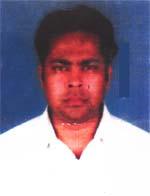 DR. MD. MANIRUL HAQUE FARNFDERF/Name: Md. Mahmudul Haque FarfderM/Name: Mrs. Rahima KhatunBM & DC Reg. No: 36647NID: 8198506402816Cell: 01720176888Address: 236, IB Road Laxmipur, RajshahiBlood Group: A+194Voter NoLM-5500194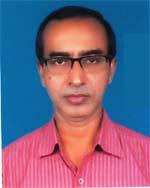 DR. NISITH KUMAR MAJUMDERF/Name: Mr. Nirmalendu MajumderM/Name: Mrs. Komola MajumderBM & DC Reg. No: 18197NID: 7623902505487Cell: 01712247751Address: Wd-32, Cardiology Unit, Rajshahi Medical College Hospital Rajshahi.Blood Group: AB+195Voter NoLM-5500195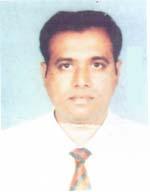 DR. MONISHANKOR ROYF/Name: Abani Kumar RoyM/Name: DipaliroyBM & DC Reg. No: 34912NID: 2691650162194Cell: 01712061915Address: Shandha nir, House No. 41, Ghoramar, Boalia, RajshahiBlood Group: A+196Voter NoLM-5500196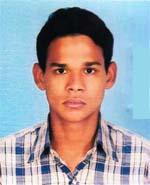 DR. MD. SHAHIDULLAHF/Name: Md. Bokhtiar HossainM/Name: Rumali BegumBM & DC Reg. No: 66441NID: 7016619361725Cell: 01717639231Address: Vill+Post-Baraghoria, Thana+Dist-Chapai NawabganjBlood Group: O+197Voter NoLM-5500197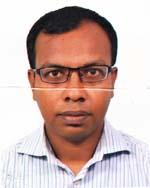 DR. A. F. M. MOMTAZUL HAQUEF/Name: Md. Shamsur Ali SanaM/Name: Momtaz NaharBM & DC Reg. No: 32045NID: 2696402507722Cell: 01819406068Address: Ward # 8, Dept. of Neurology Sergery, Rajshahi Medical CollegeBlood Group: B+198Voter NoLM-5500198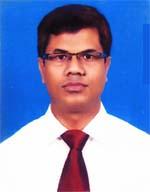 DR. SARDER BELAL HOSSAINF/Name: Md. Abdur RahmanM/Name: Mrs. Rabeya BegumBM & DC Reg. No: 34693NID: 6414754867637Cell: 01819132228Address: Upazilla Health Complex, Bagmara, RajshahiBlood Group: B+199Voter NoLM-5500199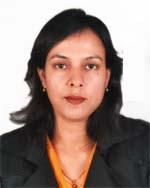 DR. KHAN ISHRAT JAHANF/Name: Abdul Aziz KhanM/Name: Monowara KhanBM & DC Reg. No: 33784NID: 8192218295623Cell: 01716068234Address: H-18, Asam Colony, Post-Sopura 6203, Boalia, RajshahiBlood Group: AB+200Voter NoLM-5500200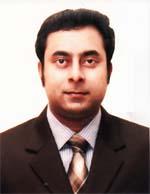 DR. MD. ABUL EHSANF/Name: Md. Abdullah Al MamunM/Name: Most. Seleena SultanaBM & DC Reg. No: 49500NID: 8192213104724Cell: 01740602828Address: Kisholoy 275-G, Sasthitola, G.P.O.-6000, Boalia, RajshahiBlood Group: A+201Voter NoLM-5500201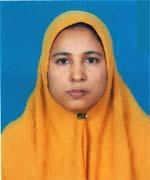 DR. MONOWARA BEGUMF/Name: Md. Ansar AliM/Name: Khaleda BegumBM & DC Reg. No: 32676NID: 8198510364970Cell: 01740941412Address: Consultant (Gynee), Rajshahi Medical College Hospital, RajshahiBlood Group: A+202Voter NoLM-5500202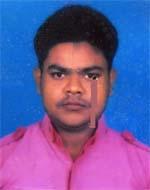 DR. MD. NAZMUL HOSSAIN HUDAF/Name: Md. Abdul Kader PrangM/Name: Nazma KhatnBM & DC Reg. No: 77506NID: 19927618317000318Cell: 01727360433Address: Shaheed Muktizoddha Kazi Nurrunnabi Hostel Room-202 Rajshahi.Blood Group: A+203Voter NoLM-5500203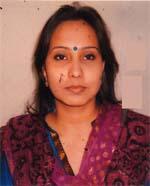 FARIDA YEASMEN MOONMOONF/Name: Gazi Md. SolaimarM/Name: Mrs. Masuma KhatunBM & DC Reg. No: 53589NID: 8524904042174Cell: 01843889860Address: 99, Swapnil Vaban, Kadirganj, Rajshahi-6000Blood Group: A+204Voter NoLM-5500204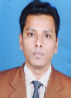 DR. M.SHARIF UDDINF/Name: Md.ayn UddinM/Name: Mst.monoara BegumBM & DC Reg. No: A46378NID: 819850898178Cell: +88 01712247657Address: Holding -127, Luxmipur TB Road Rajpara.Rajshahi.Blood Group: AB+205Voter NoLM-5500205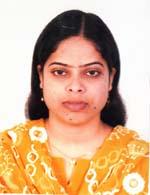 DR. MST. NILUFA YASMINF/Name: Md. Nasir UddinM/Name: Mstt. Morium KhatunBM & DC Reg. No: 67293NID: 8524904042585Cell: 01736750244Address: Musafir Mahal, Holding No. 255, Shahebpara, Luxmipur Kachabazar, GPO-6000, Rajpara, RajshahiBlood Group: B+206Voter NoLM-5500206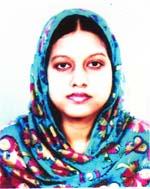 DR. SHAHANA PARVINF/Name: Md. Mosarraf HossainM/Name: Manwar SultanaBM & DC Reg. No: 46379NID: 8198508981788Cell: 01790839260Address: House No. 127, Luxmipur TB Road, Rajpara, Rajshahi-6000Blood Group: O+207Voter NoLM-5500207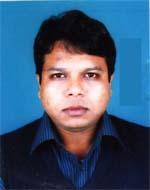 DR. MOHAMMAD ALI CHOWDHURYF/Name: Md. Abdur Rauf ChowdhuryM/Name: Most. Mohosina BegumBM & DC Reg. No: 45416NID: 8198508262173Cell: 01715409870Address: 178/6, Road-2, Chondvima R/A, Boalia, New Town Vodra, Rajshahi-6207Blood Group: B+208Voter NoLM-5500208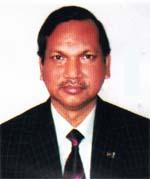 DR. MD. ENAMUL HOQUEF/Name: Md. Shamsul HoqueM/Name: Mst. Amina KhatunBM & DC Reg. No: 11742NID: Cell: 0171328340Address: House # 301, Road # 02, Padma R/A RajshahiBlood Group: O+209Voter NoLM-5500209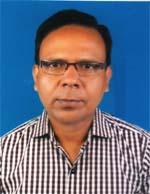 DR. MD. YOUSUF ALIF/Name: Md. Nawshad AliM/Name: Mrs. Beraful BegumBM & DC Reg. No: 26823NID: 8198503431822Cell: 01711708015Address: Asst. Prof. (Eye), Rajshahi Medical College , RajshahiBlood Group: O+210Voter NoLM-5500210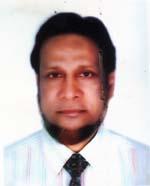 DR. PROF. DR. MD. IQBAL BARIF/Name: Md. Mahibur RahmanM/Name: Sultana Razia BegumBM & DC Reg. No: 19844NID: 8198508264039Cell: 01711811218Address: 6/9, Shar-Sa-Road, Kazihata, RajshahiBlood Group: A+211Voter NoLM-5500211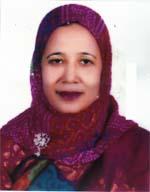 DR. TANJILA ALAMF/Name: Md. Shafiqul AlamM/Name: Begum Shufia KhatunBM & DC Reg. No: 14270NID: 19598198508264038Cell: 01713228341Address: 619, Shar sa Road, Kazihata, RajshahiBlood Group: B+212Voter NoLM-5500212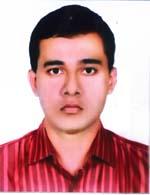 DR. MD. TANBIR IQBALF/Name: Dr. Md. Iqbal BariM/Name: Dr. Tanjila AlamBM & DC Reg. No: 57707NID: 2691649100998Cell: 01765651725Address: Tanjila Orchid, Kazihata, Laxmipur, Thana-Rajpara, Dist-RajshahiBlood Group: AB+213Voter NoLM-5500213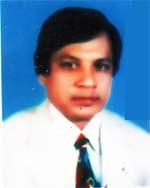 DR. MD. ANWARUL KADERF/Name: Md. Arshad AliM/Name: Most. Rezia BegumBM & DC Reg. No: 13733NID: 8198506400647Cell: 01726172266Address: 71/A Amid Dhara, Laxmipur, RajshahiBlood Group: O+214Voter NoLM-5500214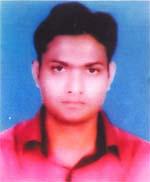 DR. MD. KHIZIR HOSSAINF/Name: Md. Nazrul IslamM/Name: Begum SufiaBM & DC Reg. No: 51277NID: 81985010364712Cell: 01712073508Address: Dept. of Auasstuesoa & ICU , RMCHBlood Group: B+215Voter NoLM-5500215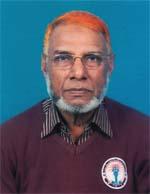 DR. A. B. M. SELIMUZZAMANF/Name: Late Mr. Belayet AliM/Name: Late Rizia KhatunBM & DC Reg. No: 6316NID: 8192221355739Cell: 01716390101Address: Associate Professor. Dept. of Community Medicine Baruid Medical College, RajshahiBlood Group: A+216Voter NoLM-5500216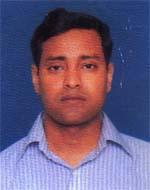 DR. MD. AHSANUL HAQUEF/Name: Md. Mahtab UddinM/Name: Khairun NesaBM & DC Reg. No: 49239NID: 8198510366862Cell: 01712218890Address: Microbiology Department, Rajshahi Medical CollegeBlood Group: O+217Voter NoLM-5500217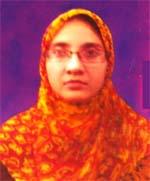 DR. MST. RAWSONARA KHATUNF/Name: Md. Abdur RoufM/Name: Mrs. Shajeda BegumBM & DC Reg. No: 49014NID: 19838198510362971Cell: 01815267005Address: B/7-F, Medical Campus, RMCHBlood Group: AB+218Voter NoLM-5500218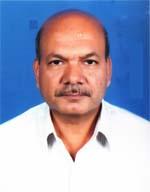 DR. SANJIB KUMAR KARMAKARF/Name: Harendra Nath KarmakarM/Name: Chapa Rani KarmakarBM & DC Reg. No: 14194NID: 8192220172877Cell: 01715468450Address: 194, Boaliapara, Post-Ghoramara, P.s-Boalia, RajshahiBlood Group: A+219Voter NoLM-5500219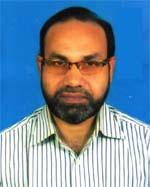 DR. MD. HABIBUL ISLAMF/Name: Md. Mofizul IslamM/Name: Mrs. Arajmand BanuBM & DC Reg. No: 23622NID: 8198508260394Cell: 01711348722Address: Jnr. Consultant, UHC, Puthia, RajshahiBlood Group: AB+220Voter NoLM-5500220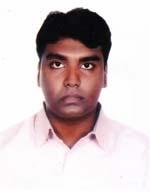 DR. MOHAMMAD SHIHABUR RASHIDF/Name: Md. Abdur RashidM/Name: Arman NaharBM & DC Reg. No: 52573NID: 19858192226332695Cell: 01748972762Address: Road-6, House-33, Padma Residential Area, Post-Padma Abasite, RajshahiBlood Group: AB+221Voter NoLM-5500221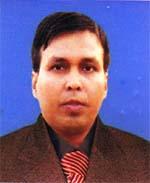 DR. MD. GOLAM RABBANIF/Name: Nur Mohammad MondalM/Name: Amina KhatunBM & DC Reg. No: 37584NID: 8198503432483Cell: 01712150475Address: 189/New Bilshimla, Rajpara, RajshahiBlood Group: B+222Voter NoLM-5500222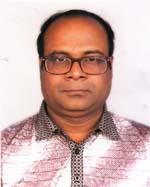 DR. MUHAMMAD AMINUL ISLAMF/Name: Md. Hesamul HaqueM/Name: Mrs. Hasina BanuBM & DC Reg. No: 38917NID: 8198514106730Cell: 01817385230Address: Department of Ent, RMCHBlood Group: A+223Voter NoLM-5500223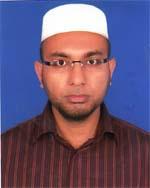 DR. MD. NOOR KUTUBUL ALAMF/Name: Abdul Kayum SikdarM/Name: Anjuman Ara BegumBM & DC Reg. No: 46153NID: 19823523208131754Cell: 01711454168Address: 4/B Urmee, Pilkhana, New Market, DhakaBlood Group: O+224Voter NoLM-5500224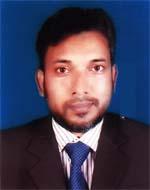 DR. MD. NURUL ISLAMF/Name: Md. SorafotullahM/Name: Amena BegumBM & DC Reg. No: 31332NID: 2699040723804Cell: 01711905210Address: 140/2 Uposhahar, RajshahiBlood Group: O+225Voter NoLM-5500225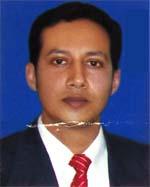 DR. ABU SYEED MD. ABDULLAHF/Name: Md. Israil HaqM/Name: Mostari HaqBM & DC Reg. No: 38681NID: 8192219329060Cell: 01781441155Address: Matir Maya, 49, Professor Para, Choto Bongram Shalbagan, Post-Sopura, RajshahiBlood Group: A+226Voter NoLM-5500226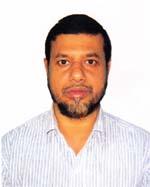 DR. MD. AL MAMUN AR RASHIDF/Name: Md. Aminul HaqueM/Name: Nurun NesaBM & DC Reg. No: 27821NID: 8127218386603Cell: 01730301799Address: Vill-Bholabari, Post-Paba, P.s-Shah mokhdum, Dist-RajshahiBlood Group: B+227Voter NoLM-5500227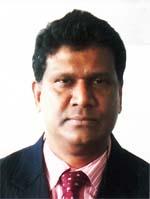 DR. MD. ABDUR RASHIDF/Name: Late Reaz Uddin SheikhM/Name: Late Komela KhatunBM & DC Reg. No: 25388NID: 8198506400190Cell: 01748803011Address: # 185, Greaten Road, Vill-Laxmipur more, Gpo-6000, P.s-Rajpara, Dist-RajshahiBlood Group: AB+228Voter NoLM-5500228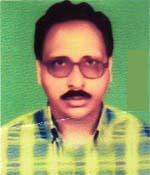 DR. MD. ABDUL HAKIMF/Name: Md. Abdur Rashid MondolM/Name: Mst. Anowara BegumBM & DC Reg. No: 29850NID: 8198503284009Cell: 01712271619Address: 100, Ward-27, Raninagor (Monnafer More), Kazla, Boalia, RajshahiBlood Group: B+229Voter NoLM-5500229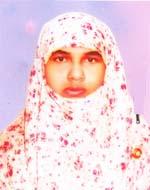 DR. MST. MORIOM NESSAF/Name: Md. Ismail HossainM/Name: Mst. Ambia KhatunBM & DC Reg. No: 38264NID: 2996352218154Cell: 01711191271Address: Padma Abasik, House No. -259/2, Boalia, RajshahiBlood Group: O+230Voter NoLM-5500230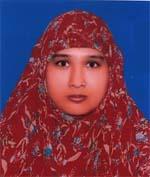 DR. FATEMA SIDDQUAF/Name: Late Shah Md. Yousuf AliM/Name: Late Rizia BagumBM & DC Reg. No: 27548NID: 8192214344776Cell: 01741546004Address: 174/2, Upashahar, Post-Senanibub, Thana-Boalia, Dist-RajshahiBlood Group: B+231Voter NoLM-5500231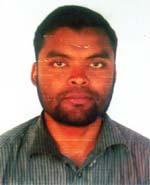 DR. MD. MAHBUB HASANF/Name: Md. Abdul MannanM/Name: Halima BegumBM & DC Reg. No: 64737NID: 1976165152276Cell: 01749589281Address: Asst. Registion (Surgery), Islami Bank Medical College, RajshahiBlood Group: O+232Voter NoLM-5500232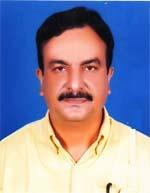 DR. MD. MUNIRUL ABEDINF/Name: Md. Jainal AbedinM/Name: Hasina BegumBM & DC Reg. No: 18091NID: 8198505391084Cell: 01715205878Address: Assistant Professor, Physiology Dept. Rajshahi Medical CollegeBlood Group: B+233Voter NoLM-5500233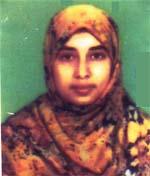 DR. SUMMI LEUNARD KEYAF/Name: Md. Enamul HaqueM/Name: Mrs. Farida HaqueBM & DC Reg. No: 49315NID: 8194030121045Cell: 01767424646Address: 191, Terokhadia, P.s-Rajpara, Post-Cantonment, Dist-Rajshahi-6202Blood Group: O+234Voter NoLM-5500234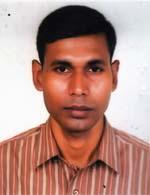 DR. MD. GOLAM MOSTOFAF/Name: Rawshon AliM/Name: Dalimun NesaBM & DC Reg. No: 33008NID: 8198503437150Cell: 01717571587Address: Holding No. 167, Ward No. 3, Boddrompur, City Bypass, Rajshahi-6000Blood Group: O+235Voter NoLM-5500235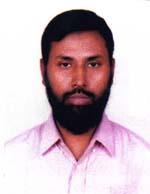 DR. MD. REJAUL KARIMF/Name: Mohd. Israil HossainM/Name: Most. Jahanara BegumBM & DC Reg. No: 34424NID: 8192219329026Cell: 01712504704Address: New Bilsimla, Rajpara, RajshahiBlood Group: B+236Voter NoLM-5500236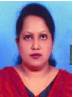 DR. TANZILA SUBRINA RAHMANF/Name: Md Najibur RahmanM/Name: Mrs Anjuman BanuBM & DC Reg. No: A38436NID: 6125221271198Cell: +88 01726364559Address: Pathology Dept, Rajshahi Medical Collage, Rajshahi.Blood Group: B+237Voter NoLM-5500237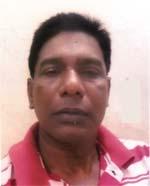 DR. S. M. ASZAD HASANF/Name: Late Ismail Hossain SardarM/Name: Mrs. Rahela KhatunBM & DC Reg. No: 47209NID: 1028808704170Cell: 01716105075Address: Medical Centre, Rajshahi University, RajshahiBlood Group: A+238Voter NoLM-5500238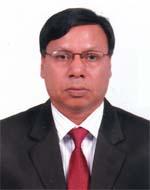 DR. FAKIR MD. ABU ZAHIDF/Name: Late Del-mohammad FakirM/Name: Late Ayesha KhatunBM & DC Reg. No: 16975NID: 8194030129775Cell: 01715039775Address: Demo, Medical Centre,RUBlood Group: O+239Voter NoLM-5500239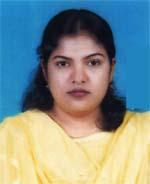 DR. JAMAN ARA SOHELYF/Name: Md. Jamal UddinM/Name: Mrs. Anowara BegumBM & DC Reg. No: 39631NID: 8192220171244Cell: 01717082642Address: 63-01, Nasir Sarker Road, Mirer Chock, RajshahiBlood Group: B+240Voter NoLM-5500240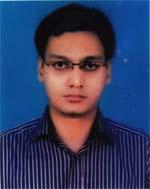 DR. ALAM IFTEKHAR BELYATF/Name: Md. Towhidul AlamM/Name: Mohsina BegumBM & DC Reg. No: 53443NID: 8198508263048Cell: 01755245154Address: Alam Vila, Holding No. 71, Kazihata, Greater Road, Gpo-6000, Rajpara, RajshahiBlood Group: B+241Voter NoLM-5500241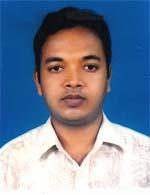 DR. MD. SHAHIDULLAH KAISERF/Name: Md. WahiduzzamanM/Name: Mst. Anjuman AraBM & DC Reg. No: 50862NID: 6417947680616Cell: 01717450635Address: House No. 163, Ward-03, Anjuman Villa, Nottonbilshimla, Rajpara, Rajshahi-6000Blood Group: A+242Voter NoLM-5500242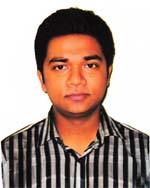 DR. SK. MD. NAFIS KABIRF/Name: Humayun Kobir SheikhM/Name: Nurun Nahar BegumBM & DC Reg. No: 67271NID: 19908192214000051Cell: 01742188485Address: 226/3, Sopna, Uposhahar, RajshahiBlood Group: A+243Voter NoLM-5500243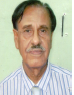 DR. MD. HAFIZUDDIN KHANF/Name: Late Tamizuddin KhanM/Name: Late Shasun Nahar KhanBM & DC Reg. No: A27791NID: 8127211150579Cell: +88 01712900284Address: Khan Mohol, New Bisunilla, Rajpara, Rajshahi.Blood Group: O+244Voter NoLM-5500244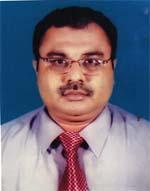 DR. MD. INTEKHAB RAHMANF/Name: A. K. M. AlamgirM/Name: Ms. Suriya AlamgirBM & DC Reg. No: 29484NID: 8198508261555Cell: 01726641949Address: 230 Das Pukur RajshahiBlood Group: B+245Voter NoLM-5500245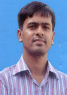 DR. MD NASIM AHMEDF/Name: Md Shawkat Ali BabuM/Name: Nasima BegumBM & DC Reg. No: A63432NID: 19872716469299286Cell: +88 01763107060Address: Shampur, Rajshahi.Blood Group: A+246Voter NoLM-5500246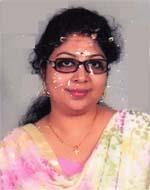 DR. SUNANDITA SARKARF/Name: Santosh Kumar SarkarM/Name: Dolly Rani SarkarBM & DC Reg. No: 46282NID: 19838192222318148Cell: 01721612555Address: 327, Sagarpara, Ghoramara, RajshahiBlood Group: O+247Voter NoLM-5500247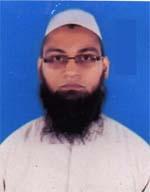 DR. ASHIK IKBALF/Name: Abdullahel BaquiM/Name: Momena AkhterBM & DC Reg. No: 41463NID: 19822690421351300Cell: 01718273534Address: Holding No-328/2, Upasahar, RajshahiBlood Group: O+248Voter NoLM-5500248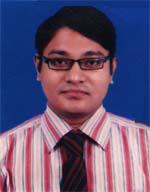 DR. KH. NAFIZ RAHMANF/Name: Khondoker Mahbubur RahmanM/Name: Nasreen Ara KhanumBM & DC Reg. No: 56244NID: 19878198510364587Cell: 01717088641Address: Kata Khali Bazar, Post-Shyampur,P.s-Motihar, RajshahiBlood Group: O+249Voter NoLM-5500249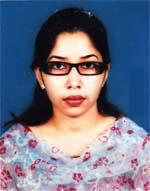 DR. MST. MAHMUDA KHATUNF/Name: Md. Golam MostofaM/Name: Mst. Kohinur MostofaBM & DC Reg. No: 62742NID: 8198501417089Cell: 01716175763Address: Katakhali , post-Shyampur, Thana-Motihar, RajshahiBlood Group: B+250Voter NoLM-5500250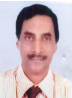 DR. MD ANAYET ULLAHF/Name: Rahmat UllahM/Name: Most ShamsunnaharBM & DC Reg. No: A14772NID: 8192211367598Cell: +88 01720192124Address: 525/1 Kajihata, Loxmipur, Rahshahi.Blood Group: A+251Voter NoLM-5500251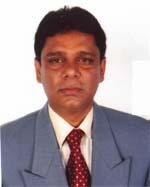 DR. MD. GOLAM MAULAF/Name: Dr. Md. Ramizul KarimM/Name: Mst. Fatema BegumBM & DC Reg. No: 24113NID: 6919112792591Cell: 01714743570Address: 174, Chandipur, P.s-Rajpara, RajshahiBlood Group: O+252Voter NoLM-5500252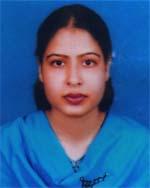 DR. NAYEMA ISHRAT EASHAF/Name: Khandaker Nurul AlamM/Name: Hosne Ara KhanamBM & DC Reg. No: 52189NID: 8198510364016Cell: 01717515056Address: Dept. of Gynee & Obs, RMCHBlood Group: B+253Voter NoLM-5500253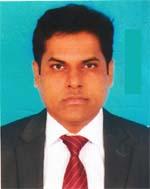 DR. MD. ASIF HASNAIN (RUMI)F/Name: Md. Ruhul AminM/Name: Fatema KhatunBM & DC Reg. No: 56104NID: 8198501417231Cell: 01723644518Address: House No.-232, Haragram Bazar, Post-Rajshahi Court, P.s-Rajpara, Dist- RajshahiBlood Group: A+254Voter NoLM-5500254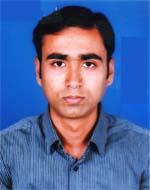 DR. RAJIB SARKARF/Name: Jiten Dronath SarkarM/Name: Suchitra RaniBM & DC Reg. No: 63225NID: 8198510366878Cell: 01717736039Address: Vill-Atghori, Post-monigram, Thana-Bagha, Dist-RajshahiBlood Group: O+255Voter NoLM-5500255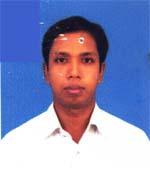 DR. ASIM KUMARF/Name: Choytonna KarmokarM/Name: Rekha RaniBM & DC Reg. No: 60811NID: 8123107583563Cell: 01916208422Address: Vill-Durgapur (hindu para), Post+P.s-Durgapur, Dist-RajshahiBlood Group: A+256Voter NoLM-5500256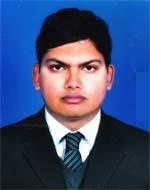 DR. BIBHAS KUMAR SHARMAF/Name: Brojo Gopal SharmaM/Name: Asa Rani SharmaBM & DC Reg. No: 61721NID: 8198510364686Cell: 01717143944Address: Vill-Arni, Post-Arani, P.s-Bagha, Dist-RajshahiBlood Group: O+257Voter NoLM-5500257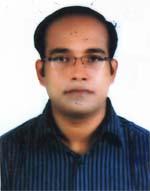 DR. MIRZA MD. KAISER ELAHIF/Name: Jasim Uddin AhmedM/Name: Zinnatun NessaBM & DC Reg. No: 56439NID: 8192210360140Cell: 01756266440Address: 265/1, Baharampur, Gpo-6000, Rajpara, RajshahiBlood Group: AB+258Voter NoLM-5500258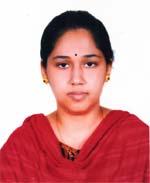 DR. MOST. AMINA FERDOSF/Name: Md. Alauddin SarkarM/Name: Most. Asma SarkerBM & DC Reg. No: 54397NID: 19858192227210417Cell: 01916691422Address: Vill-Baliapukur (H/N-99), Post-Ghoramara, P.s-Boalia, Dist-RajshahiBlood Group: B+259Voter NoLM-5500259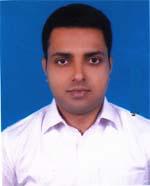 DR. INDRASIS SANYEL (ANKUR)F/Name: Asit Chandra SanyelM/Name: Rita SanyelBM & DC Reg. No: 58123NID: 8524901006732Cell: 01717821403Address: House No. 325, Road No. 1, padma Residential Area, RajshahiBlood Group: B+260Voter NoLM-5500260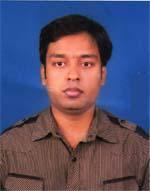 DR. SUMAN PAULF/Name: Monoranjan PaulM/Name: Sumita PaulBM & DC Reg. No: 56332NID: 8198503432010Cell: 01717877275Address: 114/1, Laxmipur, RajshahiBlood Group: B+261Voter NoLM-5500261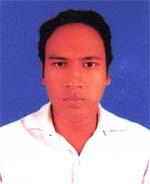 MD. MIJANUL HAQUE SHOWROVF/Name: Md. Shamsul HaqueM/Name: Fatema KhatunBM & DC Reg. No: 57343NID: 8198506403735Cell: 01716357934Address: H-108, Greater Road, laxmipur, RajshahiBlood Group: A+262Voter NoLM-5500262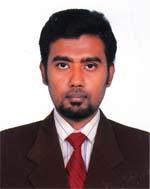 DR. ADNAN MUEEDF/Name: Abdur RaquibM/Name: Dil Afroza BegumBM & DC Reg. No: 61724NID: 19878194028198176Cell: 01711218127Address: 139-Kazla, Motihar, Rajshahi-6204Blood Group: O+263Voter NoLM-5500263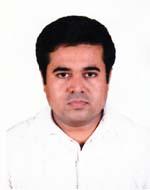 DR. MD. HASAN AL KHURSHIDF/Name: Md. Emdadul HuqM/Name: Nurjahan BegumBM & DC Reg. No: 52259NID: 8192214345307Cell: 01717095237Address: 222, Vill-Ramchondropur, Post-Ghoramara, Thana-Boalia, Dist-Rajshahi, 6100Blood Group: A+264Voter NoLM-5500264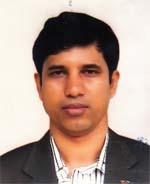 DR. MILON KUMAR CHOWDHURYF/Name: Dev Proshad ChowdhuryM/Name: Jamuna Rani ChowdhuryBM & DC Reg. No: 40478NID: 8714394962612Cell: 01712618556Address: 528/1, Qazihata, Rajpara, RajshahiBlood Group: B+265Voter NoLM-5500265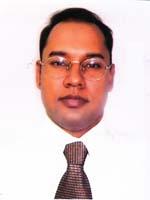 DR. MD. NAZMUL HUDAF/Name: Md. Shamsul HudaM/Name: Mrs. Nargis Dilora BegumBM & DC Reg. No: 26170NID: 8192213103779Cell: 01915069617Address: 172, Kazirgong, Rajshahi-6000Blood Group: A+266Voter NoLM-5500266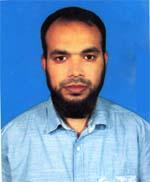 DR. MD. ASIFUZZAMANF/Name: Md. BadiuzzamanM/Name: Mst. Safiqun NaharBM & DC Reg. No: 48253NID: 8192214346156Cell: 01712122857Address: Assistant Registrar. Medicine Unit-2, RMCHBlood Group: O+267Voter NoLM-5500267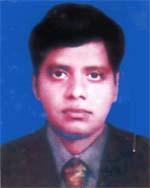 DR. MD. FAISAL BIN SELIM KHANF/Name: Md. Selim Uddin KhanM/Name: Most. Ferdousi KhanBM & DC Reg. No: 48322NID: 1822303130051Cell: 01712532122Address: W-13, Mu-11, RMCHBlood Group: O+268Voter NoLM-5500268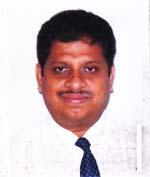 DR. SANDIPAN GHOSEF/Name: Late Dr. Ramendra Nath GhoseM/Name: Mrs. Chhanda GhoseBM & DC Reg. No: 23401NID: 8194030127439Cell: 01718062446Address: Asst. Registrar, Nephrology Dept, Rajshahi Medical College HospitalBlood Group: O+269Voter NoLM-5500269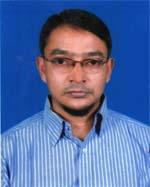 DR. MD. RASEUL KABIRF/Name: Late Shamshu UddinM/Name: Late Jahanar BegumBM & DC Reg. No: 28060NID: 8192215245494Cell: 01712552092Address: Registrar, Nepwrology, RMCHBlood Group: B+270Voter NoLM-5500270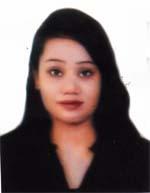 DR. SHIFAT SHAFINF/Name: Minhaj Uddin Md. SerajM/Name: Lutfa BegumBM & DC Reg. No: 51579NID: 8192227212353Cell: 01716298957Address: Ushashi C/32, H-225, Raninagar, Kajla-6204, Boalia, RajshahiBlood Group: A+271Voter NoLM-5500271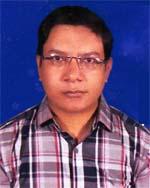 DR. MD. SAIFUL ISLAMF/Name: Md. Khairul IslamM/Name: Mst. Hasna BegumBM & DC Reg. No: 34294NID: 6926307375007Cell: 01928718464Address: H # 647/1, W-24, Ramchandrapur, Khorbora, Ghoramara, Boalia, RajshahiBlood Group: O+272Voter NoLM-5500272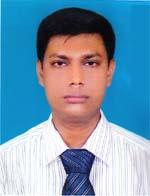 DR. N. S. M. MOMTAZUL ISLAMF/Name: Md. Monirul IslamM/Name: Begum Momtaz Ara IslamBM & DC Reg. No: 410061NID: 8192214345849Cell: 01715658605Address: 26/2 (1st Floor), Housing Estate , Upashahar, Post-Cantonment, Thana-Boalia, RajshahiBlood Group: A+273Voter NoLM-5500273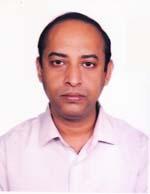 DR. MD. ZAHIRUL HAQUEF/Name: Md. Nurul HaqueM/Name: Tahera BegumBM & DC Reg. No: 28716NID: 2697557397817Cell: 01712000918Address: Rajshahi Medical Collage Rajshahi.Blood Group: AB+274Voter NoLM-5500274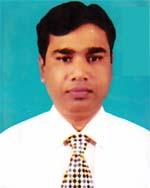 DR. MD. SHAHIDUL ISLAMF/Name: Md. Moklasar RahmanM/Name: Most. Altafon BibiBM & DC Reg. No: 32388NID: 8198503438626Cell: 01712617257Address: 551/1, Mohis Bathan, Rajshahi Court, Rajpara, RajshahiBlood Group: O+275Voter NoLM-5500275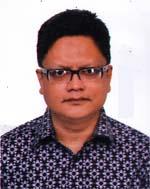 DR. MD. PERVEZ AMINF/Name: Md. Amin UllahM/Name: Mst. Khadiza KhatoonBM & DC Reg. No: 20130NID: 8192214344116Cell: 01715804202Address: 23, Grotor Road, Luxmipur, Rajshahi-6000Blood Group: AB+276Voter NoLM-5500276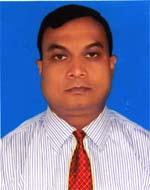 DR. MD. MUNZUR ALAHIF/Name: Md. Moyen UddinM/Name: Most. Hafiza KhatunBM & DC Reg. No: 23362NID: 8198503438363Cell: 01716180626Address: 5/B, Suvechcha Nibas, Rajpara, RajshahiBlood Group: A+277Voter NoLM-5500277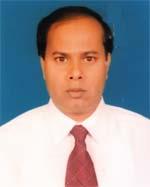 DR. MUKUL KUMAR SARKARF/Name: Late Baidaynath SarkarM/Name: Neoty SarkarBM & DC Reg. No: 30806NID: 6404727755247Cell: 01718170987Address: 501/1, Kazihata, Rajpara, RajshahiBlood Group: B+278Voter NoLM-5500278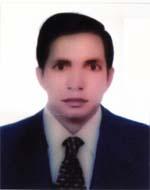 DR. MD. KAFIL UDDINF/Name: Md. Lutfal HaqueM/Name: Mst. Sufia KhatunBM & DC Reg. No: 20091NID: 2699501946718Cell: 01716174709Address: H # 6/E, Medical College Campus, Rajshahi Medical College, RajshahiBlood Group: B+279Voter NoLM-5500279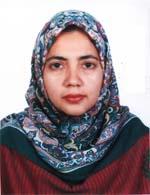 DR. NIGAR SULTANAF/Name: Md. Ehsanul HaqueM/Name: Mrs. Rokeya BegumBM & DC Reg. No: 24481NID: 8192227378652Cell: 01770300543Address: 65, Tikapara, Post-Ghoramara, P.s-Boalia, RajshahiBlood Group: O+280Voter NoLM-5500280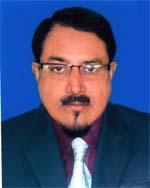 DR. S. M. ASHRAF HOSSAINF/Name: S. M. Shahadat HossainM/Name: Anjumanara BegumBM & DC Reg. No: 12410NID: 8198505395288Cell: 01710967400Address: Associate Prof. & Head of Pathology , Islami Bank Medical College, RajshahiBlood Group: A+281Voter NoLM-5500281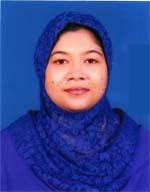 DR. SULTANA NAZNINF/Name: Late Ashraful IslamM/Name: Mahmuda BegumBM & DC Reg. No: 37933NID: 8192214345985Cell: 01712130555Address: 149/3, Uposhohor Housing Estate sopura RajshahiBlood Group: A+282Voter NoLM-5500282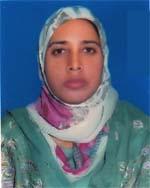 DR. MST. ABEDA KHATUNF/Name: Late Mir Abed AliM/Name: Hafiza BegumBM & DC Reg. No: 36706NID: 19768198503438Cell: 01711989436Address: 205 South Breeze, Medical Bondhogate, New Bilsimla,Rajpara, RajshahiBlood Group: O+283Voter NoLM-5500283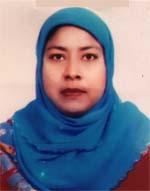 DR. MONIRA NAJNINF/Name: Dr. Md. Habibur RahmanM/Name: Mrs. Momtaj BegumBM & DC Reg. No: 38389NID: 19798198506402651Cell: 01712517538Address: 98/3, Bohoroumpur, Rajpara, Rajshahi-6000Blood Group: B+284Voter NoLM-5500284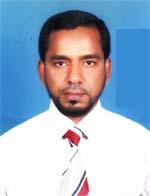 DR. A K M KAMRUZZAMANF/Name: Md. Abdur RazzaqueM/Name: Most. Anwara BegumBM & DC Reg. No: 25647NID: 8192214342473Cell: 01713209516Address: B/462, Upashahar, RajshahiBlood Group: O+285Voter NoLM-5500285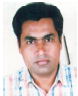 DR. MD. SHAMEEM HOSSAIN CHOWDHURYF/Name: Md. Motaher Hossain ChowdhuryM/Name: Mrs. Rokeya BegumBM & DC Reg. No: 31194NID: 8192209253220Cell: 01715319093Address: 270 Hossani Gonj, Boalia, Rajshahi-6000Blood Group: B+286Voter NoLM-5500286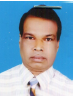 DR. MD ABDUL KHALEQUEF/Name: Md Abdus SattarM/Name: Most Maleka KhatunBM & DC Reg. No: A12894NID: 8192214344807Cell: +88 01711812740Address: Rajshihi Medical Collage, Rajshihi.Blood Group: A+287Voter NoLM-5500287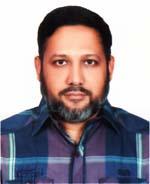 DR. MD. MOSHIDUR RAHMANF/Name: Md. Ataur RahmanM/Name: Tahera BegumBM & DC Reg. No: 29981NID: 8192227378650Cell: 01716311435Address: 65, Tikapara, Ghoramara, Boalia, RajshahiBlood Group: B+288Voter NoLM-5500288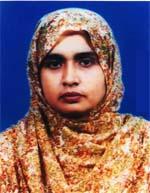 DR. AREFA SULTANAF/Name: Md. Idris Ali MiahM/Name: G. A. Hasina ZahanBM & DC Reg. No: 24031NID: 8192219325232Cell: 01713228362Address: Upazilla Health Complex, Mohon pur, RajshahiBlood Group: B+289Voter NoLM-5500289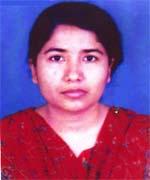 DR. ROKSHANA PERVINF/Name: Md. Golam MostafaM/Name: Most. Rahela BegumBM & DC Reg. No: 47738NID: 8192214343810Cell: 01721716145Address: 71/2 Uposhor, Cantonment, Boalia, RajshahiBlood Group: O+290Voter NoLM-5500290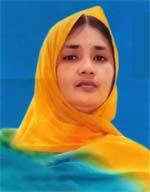 DR. KHONDOKAR SEHELI NASRIN LINAF/Name: Khondokar Abdur RahmanM/Name: Mrs. Razia BegumBM & DC Reg. No: 25671NID: 3218213561718Cell: 01718242180Address: House No. -151, Sector-2, Upashahor, Housing State, RajshahiBlood Group: B+291Voter NoLM-5500291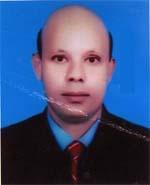 DR. A. K. M. SHAHAB UDDINF/Name: Late Rofique UddinM/Name: Mrs. Shohida BegumBM & DC Reg. No: 24835NID: 8192224371789Cell: 01818301202Address: Bow Bezer, Kedurmor, Ghoramara, Ramchandrapur, RajshahiBlood Group: A+292Voter NoLM-5500292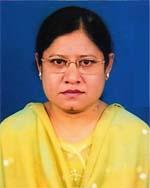 DR. FARAH DEEBAF/Name: Md. Kayem Uddin SarderM/Name: Late LutfunnesaBM & DC Reg. No: 19376NID: 8198508261471Cell: 01916208362Address: E/6, Suvescha Nibash, 14/5, Betia para, Rajpara, Gpo-6000, RajshahiBlood Group: A+293Voter NoLM-5500293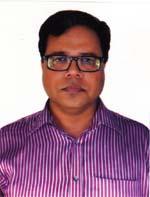 DR. SHAH MD. AHSAN SHAHIDF/Name: Shah Md. Golam ShadidullahM/Name: Mrs. Asma-ul-hosnaBM & DC Reg. No: 25670NID: 3218213561717Cell: 01711277286Address: Asst. Prof. Pediatric Surgery, RMCH, W-9, Rajshahi Medical College HospitalBlood Group: A+294Voter NoLM-5500294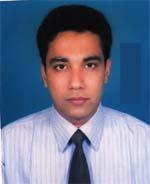 DR. PARTHO MONI BHATTACHARYYAF/Name: Parimal BhattacharyyaM/Name: Gopa BhattacharyyaBM & DC Reg. No: 36951NID: 8198501410223Cell: 01715059079Address: Vill-Horogram, P.s-Rajpara, Post-Rajshahi Court, 6201, Ward no.-1, House no.-2, Dist-RajshahiBlood Group: B+295Voter NoLM-5500295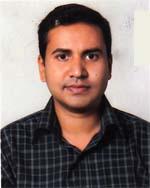 DR. MD. ALI MAZRUI RAHMANF/Name: Dr. Md. Monsur RahmanM/Name: Mrs. Mahfila AfrifBM & DC Reg. No: 50896NID: 19858113159511214Cell: 01712567383Address: 130, Kazihata DB Road, Rajpara, Rajshahi-6000Blood Group: A+296Voter NoLM-5500296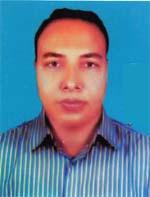 DR. ISTIAK AHMEDF/Name: Naimuddin AhmedM/Name: Zobeda BegumBM & DC Reg. No: 38222NID: 2693622310446Cell: 01711033581Address: 513, Dorikarbona, RajshahiBlood Group: A+297Voter NoLM-5500297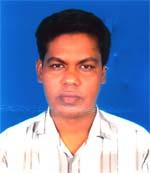 DR. MD. GOLAM MORTUZAF/Name: Md. Abdul JalilM/Name: Mrs. Halima BegumBM & DC Reg. No: 39371NID: 8524904042894Cell: 01712933563Address: Registrar, Dept. of Surgery, RMCH Register Terokhadia, Colleger Para Rajshahi.Blood Group: A+298Voter NoLM-5500298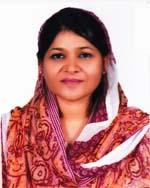 DR. ISRAT ARAF/Name: Md. Emran AliM/Name: Mst. Amina KhatunBM & DC Reg. No: 22685NID: 8198505394830Cell: 01719751964Address: 66, Mohishbathan, Rajshahi Court, RajshahiBlood Group: A+299Voter NoLM-5500299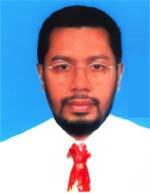 DR. SYED SIRAJUL ISLAMF/Name: Mir Mozammel HaqM/Name: Fatema KhatoonBM & DC Reg. No: 17967NID: 8198510365078Cell: 01715267462Address: Asst. Prof. Pediatric Surgery, Rajshahi Medical College, RajshahiBlood Group: AB+300Voter NoLM-5500300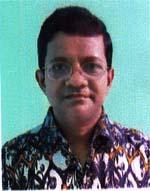 DR. MD. ABDUL BATINF/Name: Late Afaz Uddin AhmedM/Name: Late Momena KhatunBM & DC Reg. No: 24614NID: 8198503430916Cell: 01711460170Address: 235/1, Dingadoba, RajshahiBlood Group: B+301Voter NoLM-5500301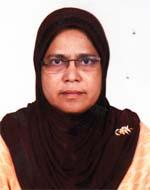 DR. SHARIFA BEGUMF/Name: Late Md. Janab AliM/Name: Mrs. Hamida KhatunBM & DC Reg. No: 18224NID: 8198506401607Cell: 01768494169Address: 212, Luxmipur, T. B. Road, RajshahiBlood Group: A+302Voter NoLM-5500302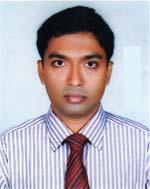 DR. RAJESH KUMAR GHOSEF/Name: Ramesh Chandra GhoseM/Name: Namita GhoseBM & DC Reg. No: 36108NID: 8192227219879Cell: 01715405881Address: House No.-12, Sheroil Mathpukur, Ghoramara, Boalia, Rajshahi-6100Blood Group: O+303Voter NoLM-5500303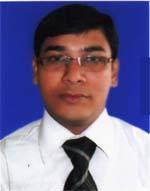 DR. GULAM KAZEM ALI AHMADF/Name: Gulam MurtazaM/Name: Monowara BegumBM & DC Reg. No: 45802NID: 8192214346497Cell: 01712111107Address: 68/2, Upashahar Housing Estate, RajshahiBlood Group: A+304Voter NoLM-5500304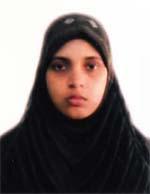 DR. FARHANA YEASMINF/Name: Late A. H. M. Shamsul HuqueM/Name: Mrs. Meherun NessaBM & DC Reg. No: 53370NID: 19868192214346224Cell: 01717853459Address: 68/2, Upashahar Housing Estate, RajshahiBlood Group: A+305Voter NoLM-5500305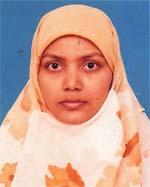 DR. MIRA AKHTERF/Name: Mozaher AliM/Name: Nargis AkhterBM & DC Reg. No: 47056NID: 8192209250675Cell: 01718408339Address: Pathology Department, Rajshahi Medical College HospitalBlood Group: A+306Voter NoLM-5500306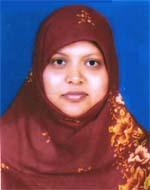 DR. MOUSOMI SARKERF/Name: Abdul Majid SarkerM/Name: Mst. Rubia SarkerBM & DC Reg. No: 45840NID: 8192214980998Cell: 01720466388Address: Majid Manjil 448, Bahrampur, Rajpara, Thana-rajshahi-6000 office OSD, DG office, Mohakhali, DhakaBlood Group: B+307Voter NoLM-5500307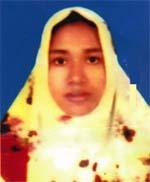 DR. MST. MANJILA KHATUNF/Name: Md. Serajul IslamM/Name: Mst. Amena KhatunBM & DC Reg. No: 42459NID: 8192214341725Cell: 01712081262Address: Upashahar, B-347, Sector-1, Post-Sopura, osd,dg office, Mohakhali, DhakaBlood Group: O+308Voter NoLM-5500308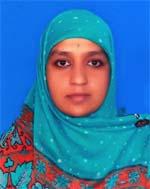 DR. MST. SULTANA AKTARF/Name: Md. Abdul Momin KhanM/Name: Mst. Mahbuba BegumBM & DC Reg. No: 36057NID: 6919112792583Cell: 01739935787Address: 174, Chandipur, P.s-Rajpara, RajshahiBlood Group: O+309Voter NoLM-5500309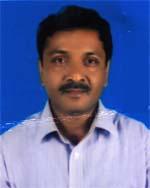 DR. SUBRATA KUMAR PRAMANIKF/Name: Late Kshitish Chandra PramanikM/Name: Sabita PramanikBM & DC Reg. No: 23413NID: 8192226331395Cell: 01710894625Address: 279/3, Kazihata, Gpo-6000, Thana-Rajpara, Dist-RajshahiBlood Group: AB+310Voter NoLM-5500310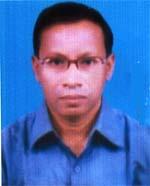 DR. KAZI A. S. M. SHAMIM PARVEZF/Name: Late Kazi Ayub AliM/Name: Late Hasina BegumBM & DC Reg. No: 17777NID: 8524907086843Cell: 01712566164Address: Assistant Professor, paediatric Nebhrology, Rajshahi Medical College, RajshahiBlood Group: A+311Voter NoLM-5500311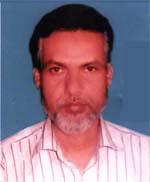 DR. MD. MOZAMMEL HAQUEF/Name: Md. Belayet AliM/Name: Lalmon BegumBM & DC Reg. No: 21016NID: 2697557397807Cell: 01712501649Address: 129, Upor Vadra, RajshahiBlood Group: B+312Voter NoLM-5500312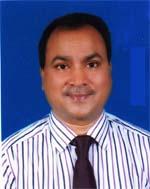 DR. M. A. HANNANF/Name: Md. Abdur RahmanM/Name: Ofela BegumBM & DC Reg. No: 26782NID: 19708192214344173Cell: 01711348122Address: Lotus Park, 153/2 Housing Estate, Upashahar, RajshahiBlood Group: B+313Voter NoLM-5500313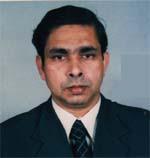 DR. MOHD. HARUN OR RASHIDF/Name: Mohd. Habibur RahmanM/Name: Dawlaton NesaBM & DC Reg. No: 19991NID: 8198510364148Cell: 01711904778Address: Asst. Prof. Hepatology Department, Rajshahi Medical CollegeBlood Group: O+314Voter NoLM-5500314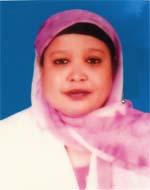 DR. ZIBAN NAHARF/Name: Late Jalilur RahmanM/Name: Late Sufia BegumBM & DC Reg. No: 13737NID: 8198510364937Cell: 01711894849Address: Assit. Prof. Gynoeclogy Rajshahi Medical CollegeBlood Group: AB+315Voter NoLM-5500315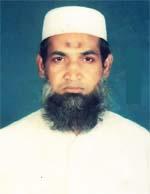 DR. MD. MOKSEDUR RAHMANF/Name: Late Kafil UddinM/Name: Asiya KhatunBM & DC Reg. No: 15275NID: 8192209253583Cell: 01711142664Address: D-398, Mukta Villa, Hossainiganj, RajshahiBlood Group: B+316Voter NoLM-5500316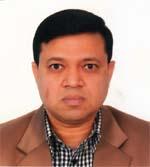 DR. MOHAMMAD HASAN TARIKF/Name: Md. Habibur RahmanM/Name: Suriya BegumBM & DC Reg. No: 24435NID: 8198506400690Cell: 01712167593Address: 5-A, Arc South Breeze, Medical Bondhogate, New Bilshimla, RajshahiBlood Group: B+317Voter NoLM-5500317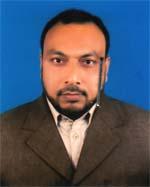 DR. MD. SAIFUL ISLAMF/Name: Md. Daroad AliM/Name: Mst. Asia KhatunBM & DC Reg. No: 20026NID: 8192214344758Cell: 01711302932Address: Associate Prof. Radiology & Imaging Department, Rajshahi Medical CollegeBlood Group: B+318Voter NoLM-5500318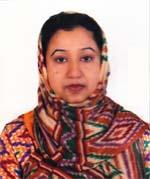 DR. SHAHIN MAHMUDAF/Name: Md. Abdus SattarM/Name: Anowara SattarBM & DC Reg. No: 23094NID: 8192213103092Cell: 01715405897Address: Associate Prof. Physiology Dept. Rajshahi Medical College, RajshahiBlood Group: O+319Voter NoLM-5500319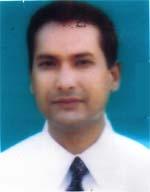 DR. S. M. ASAFUDULLAHF/Name: Md. Ashraf Ali SarderM/Name: Begum Aklima SefaliBM & DC Reg. No: 16485NID: 8192213103090Cell: 01715059262Address: Associate Prof. Pathology Dept. Rajshahi Medical College, RajshahiBlood Group: A+320Voter NoLM-5500320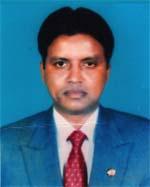 DR. MD. MONIRUZZAMAN SARKERF/Name: Late Abdul Jabbar SarkerM/Name: Mst. Zinnat Ara BegumBM & DC Reg. No: 23327NID: 8198503433675Cell: 01715121824Address: House-9, Notun Bilshimla, Cantonment Road, RajshahiBlood Group: O+321Voter NoLM-5500321No ImageDR. MD. NASIM HOSSAINF/Name: Late Shahjahan AliM/Name: Mrs. Amena KhatunBM & DC Reg. No: NID: Cell: 01715-508534Address: Junior Cnsultant (Ophthalmology Rajshahi Medical College Hospital, Rjshahi.Blood Group: B+322Voter NoLM-5500321No ImageDR. MD. NASIM HOSSAINF/Name: M/Name: BM & DC Reg. No: NID: Cell: 01715-508534Address: Rajshahi Medical College Hospital, Rajshahi.
Transfered From BMA Dinajpur Br. 
LM-1500080Blood Group: TRANSFERED to BMA Dhaka CityLM-1405543323Voter NoLM-5500322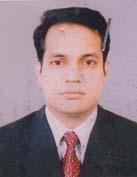 DR. ABU SHAHIN MD. MAHBUBUR RAHMANF/Name: Alhaj Md. Mojibur RahmanM/Name: Alhaj. Nurjahan BegumBM & DC Reg. No: 34910NID: 7026614195499Cell: 01763248448Address: Asstt. Professor Of Medicine, Rajshahi Medical College Hosptial
Rajshahi.Blood Group: O+324Voter NoLM-5500323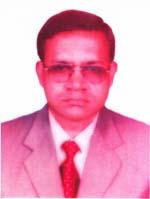 DR. MD. ABDUS SAMADF/Name: Late Aleef AliM/Name: Late Nekjan BegumBM & DC Reg. No: 23526NID: 8192219324389Cell: 01711302274Address: Consultant Diabetologyst Director, Sabera Memorial Diabetic Centra, Shiroil Koloney,  Road-1, P.O Ghoramara, Rajshahi.Blood Group: A+325Voter NoLM-5500324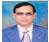 DR. MD. ELAHI BAKSF/Name: M/Name: BM & DC Reg. No: NID: Cell: Address: TH & FPO THC Sapohar NaogaonBlood Group: 